ЧЕРКАСЬК                 ІСЬКА РАДА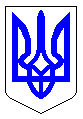 м. ЧеркасиМІСЬКИЙ ГОЛОВАРОЗПОРЯДЖЕННЯВід 11.04.2018 № 170-рПро утворення робочої групиз впровадження проекту «Партисипативнадемократія та обґрунтовані рішення на місцевому рівні в Україні» у м. ЧеркасиВідповідно до статті 42 Закону України «Про місцеве самоврядування в Україні», з метою підвищення ефективності діяльності органів місцевого самоврядування  в сфері місцевих фінансів в рамках проекту “Партисипативна демократія та обґрунтовані рішення на місцевому рівні в Україні”, що є спільним проектом Асоціації міст України та Норвезької асоціації місцевих і регіональних влад за фінансування та підтримки МЗС Норвегіїї, розглянувши лист департаменту фінансової політики (02.04.2018 №5343-01-20):1.Утворити робочу групу з впровадження проекту  «Партисипативна демократія та обґрунтовані рішення на місцевому рівні  в Україні» у м. Черкаси та затвердити її в такому персональному складі:2. Робочій групі в строк до 01.06.2018 розробити та надати свої пропозиції щодо виконання заходів відповідно до Плану підвищення ефективності діяльності виконавчих органів Черкаської  міської ради  підготовленого на основі аналізу результатів фокус-групового дослідження та статистичних показників за тематикою людиноцентричний бюджет, в рамках проекту «Партисипативна демократія та обґрунтовані рішення на місцевому рівні в Україні» (додається) з опрацюванням можливості залучення інвестицій, які необхідні для вирішення кожної із проблем, визначених у вищезазначеному плані.3. Контроль за виконанням розпорядження залишаю за собою.Міський голова                                                                    А.В. Бондаренко Додатокдо розпорядження міського головивід ________№_____________План підвищення ефективності діяльності виконавчого комітету Черкаської  міської ради  підготовлений на основі аналізу результатів фокус-групового дослідження та статистичних показників за тематикою людиноцентричний бюджет, в рамках проекту «Партисипативна демократія та обґрунтовані рішення на місцевому рівні в Україні»Директор департаменту фінансової політики                                                                                                                                                                    Н.В. ДжуганБордунос Людмила Іванівна–заступник міського голови з питань діяльності виконавчих органів ради, голова робочої групи;МовчанМарина Ігорівна–заступник начальника відділу фінансування галузей соціально-культурної сфери, секретар робочої групи;ДжуганНаталія Володимирівна–директор департаменту фінансової політики;УдодІрина Іванівна–директор департаменту економіки та розвитку;ТанюкСергій Олександрович–заступник директора департаменту житлово-комунального комплексу;СавінАртур Олександрович–директор департаменту архітектури та містобудування;СтадникОлег Михайлович–директор департаменту охорони здоров’я та медичних послуг;МаліщукЛілія Миколаївна–директор департаменту організаційного забезпечення.Загальна характеристика міста:Загальна характеристика міста:Загальна характеристика міста:Загальна характеристика міста:Комфортне зелене місто на березі Дніпра з чудовими природними умовами та ресурсами для відпочинку мешканців та гостей. Поєднання акваторії дніпрових хвиль та свіжого подиху черкаських лісів робить місто унікальним та особливим.  Маючи зручне економіко-географічне положення в центральній Україні є перспективним логістичним центром  в якому проживає 282 тисячі жителів.Комфортне зелене місто на березі Дніпра з чудовими природними умовами та ресурсами для відпочинку мешканців та гостей. Поєднання акваторії дніпрових хвиль та свіжого подиху черкаських лісів робить місто унікальним та особливим.  Маючи зручне економіко-географічне положення в центральній Україні є перспективним логістичним центром  в якому проживає 282 тисячі жителів.Комфортне зелене місто на березі Дніпра з чудовими природними умовами та ресурсами для відпочинку мешканців та гостей. Поєднання акваторії дніпрових хвиль та свіжого подиху черкаських лісів робить місто унікальним та особливим.  Маючи зручне економіко-географічне положення в центральній Україні є перспективним логістичним центром  в якому проживає 282 тисячі жителів.Комфортне зелене місто на березі Дніпра з чудовими природними умовами та ресурсами для відпочинку мешканців та гостей. Поєднання акваторії дніпрових хвиль та свіжого подиху черкаських лісів робить місто унікальним та особливим.  Маючи зручне економіко-географічне положення в центральній Україні є перспективним логістичним центром  в якому проживає 282 тисячі жителів.Комфортне зелене місто на березі Дніпра з чудовими природними умовами та ресурсами для відпочинку мешканців та гостей. Поєднання акваторії дніпрових хвиль та свіжого подиху черкаських лісів робить місто унікальним та особливим.  Маючи зручне економіко-географічне положення в центральній Україні є перспективним логістичним центром  в якому проживає 282 тисячі жителів.Комфортне зелене місто на березі Дніпра з чудовими природними умовами та ресурсами для відпочинку мешканців та гостей. Поєднання акваторії дніпрових хвиль та свіжого подиху черкаських лісів робить місто унікальним та особливим.  Маючи зручне економіко-географічне положення в центральній Україні є перспективним логістичним центром  в якому проживає 282 тисячі жителів.Комфортне зелене місто на березі Дніпра з чудовими природними умовами та ресурсами для відпочинку мешканців та гостей. Поєднання акваторії дніпрових хвиль та свіжого подиху черкаських лісів робить місто унікальним та особливим.  Маючи зручне економіко-географічне положення в центральній Україні є перспективним логістичним центром  в якому проживає 282 тисячі жителів.Комфортне зелене місто на березі Дніпра з чудовими природними умовами та ресурсами для відпочинку мешканців та гостей. Поєднання акваторії дніпрових хвиль та свіжого подиху черкаських лісів робить місто унікальним та особливим.  Маючи зручне економіко-географічне положення в центральній Україні є перспективним логістичним центром  в якому проживає 282 тисячі жителів.Комфортне зелене місто на березі Дніпра з чудовими природними умовами та ресурсами для відпочинку мешканців та гостей. Поєднання акваторії дніпрових хвиль та свіжого подиху черкаських лісів робить місто унікальним та особливим.  Маючи зручне економіко-географічне положення в центральній Україні є перспективним логістичним центром  в якому проживає 282 тисячі жителів.Комфортне зелене місто на березі Дніпра з чудовими природними умовами та ресурсами для відпочинку мешканців та гостей. Поєднання акваторії дніпрових хвиль та свіжого подиху черкаських лісів робить місто унікальним та особливим.  Маючи зручне економіко-географічне положення в центральній Україні є перспективним логістичним центром  в якому проживає 282 тисячі жителів.Комфортне зелене місто на березі Дніпра з чудовими природними умовами та ресурсами для відпочинку мешканців та гостей. Поєднання акваторії дніпрових хвиль та свіжого подиху черкаських лісів робить місто унікальним та особливим.  Маючи зручне економіко-географічне положення в центральній Україні є перспективним логістичним центром  в якому проживає 282 тисячі жителів.Комфортне зелене місто на березі Дніпра з чудовими природними умовами та ресурсами для відпочинку мешканців та гостей. Поєднання акваторії дніпрових хвиль та свіжого подиху черкаських лісів робить місто унікальним та особливим.  Маючи зручне економіко-географічне положення в центральній Україні є перспективним логістичним центром  в якому проживає 282 тисячі жителів.За результатами дослідження:За результатами дослідження:За результатами дослідження:За результатами дослідження:За результатами дослідження:За результатами дослідження:За результатами дослідження:За результатами дослідження:За результатами дослідження:За результатами дослідження:За результатами дослідження:За результатами дослідження:За результатами дослідження:За результатами дослідження:За результатами дослідження:За результатами дослідження:Наші сильні сторониНаші сильні сторониНаші сильні сторониНаші сильні сторониНаші сильні сторониНаші сильні сторониНаші сильні сторониНаші слабкі сторониНаші слабкі сторониНаші слабкі сторониНаші слабкі сторониНаші слабкі сторониНаші слабкі сторониНаші слабкі сторониНаші слабкі сторониНаші слабкі сторониВелика кількість парків, скверів та інших місць відпочинку, що мають гарний та доглянутий стан.Велика кількість парків, скверів та інших місць відпочинку, що мають гарний та доглянутий стан.Велика кількість парків, скверів та інших місць відпочинку, що мають гарний та доглянутий стан.Велика кількість парків, скверів та інших місць відпочинку, що мають гарний та доглянутий стан.Велика кількість парків, скверів та інших місць відпочинку, що мають гарний та доглянутий стан.Велика кількість парків, скверів та інших місць відпочинку, що мають гарний та доглянутий стан.Велика кількість парків, скверів та інших місць відпочинку, що мають гарний та доглянутий стан.Незадовільний стан доріг та тротуарів, зокрема маленьких вуличок та провулків.Незадовільний стан доріг та тротуарів, зокрема маленьких вуличок та провулків.Незадовільний стан доріг та тротуарів, зокрема маленьких вуличок та провулків.Незадовільний стан доріг та тротуарів, зокрема маленьких вуличок та провулків.Незадовільний стан доріг та тротуарів, зокрема маленьких вуличок та провулків.Незадовільний стан доріг та тротуарів, зокрема маленьких вуличок та провулків.Незадовільний стан доріг та тротуарів, зокрема маленьких вуличок та провулків.Незадовільний стан доріг та тротуарів, зокрема маленьких вуличок та провулків.Незадовільний стан доріг та тротуарів, зокрема маленьких вуличок та провулків.Річка Дніпро, яка є місцем відпочинку та головною окрасою міста.Річка Дніпро, яка є місцем відпочинку та головною окрасою міста.Річка Дніпро, яка є місцем відпочинку та головною окрасою міста.Річка Дніпро, яка є місцем відпочинку та головною окрасою міста.Річка Дніпро, яка є місцем відпочинку та головною окрасою міста.Річка Дніпро, яка є місцем відпочинку та головною окрасою міста.Річка Дніпро, яка є місцем відпочинку та головною окрасою міста.Висока вартість діагностичного обстеження.Висока вартість діагностичного обстеження.Висока вартість діагностичного обстеження.Висока вартість діагностичного обстеження.Висока вартість діагностичного обстеження.Висока вартість діагностичного обстеження.Висока вартість діагностичного обстеження.Висока вартість діагностичного обстеження.Висока вартість діагностичного обстеження.Забезпеченість спортивними майданчикам, наявність на них  якісних тренажерів.Забезпеченість спортивними майданчикам, наявність на них  якісних тренажерів.Забезпеченість спортивними майданчикам, наявність на них  якісних тренажерів.Забезпеченість спортивними майданчикам, наявність на них  якісних тренажерів.Забезпеченість спортивними майданчикам, наявність на них  якісних тренажерів.Забезпеченість спортивними майданчикам, наявність на них  якісних тренажерів.Забезпеченість спортивними майданчикам, наявність на них  якісних тренажерів.Прибирання міста загалом, місць відпочинку та пляжів.Прибирання міста загалом, місць відпочинку та пляжів.Прибирання міста загалом, місць відпочинку та пляжів.Прибирання міста загалом, місць відпочинку та пляжів.Прибирання міста загалом, місць відпочинку та пляжів.Прибирання міста загалом, місць відпочинку та пляжів.Прибирання міста загалом, місць відпочинку та пляжів.Прибирання міста загалом, місць відпочинку та пляжів.Прибирання міста загалом, місць відпочинку та пляжів.В яких складових потрібно першочергово поліпшити результати?  В яких складових потрібно першочергово поліпшити результати?  В яких складових потрібно першочергово поліпшити результати?  В яких складових потрібно першочергово поліпшити результати?  В яких складових потрібно першочергово поліпшити результати?  В яких складових потрібно першочергово поліпшити результати?  В яких складових потрібно першочергово поліпшити результати?  В яких складових потрібно першочергово поліпшити результати?  В яких складових потрібно першочергово поліпшити результати?  В яких складових потрібно першочергово поліпшити результати?  В яких складових потрібно першочергово поліпшити результати?  В яких складових потрібно першочергово поліпшити результати?  В яких складових потрібно першочергово поліпшити результати?  В яких складових потрібно першочергово поліпшити результати?  В яких складових потрібно першочергово поліпшити результати?  В яких складових потрібно першочергово поліпшити результати?  Галузь охорони здоров’яГалузь охорони здоров’яГалузь охорони здоров’яГалузь охорони здоров’яГалузь охорони здоров’яГалузь охорони здоров’яГалузь охорони здоров’яГалузь охорони здоров’яГалузь охорони здоров’яГалузь житлово-комунального комплексу Галузь житлово-комунального комплексу Галузь житлово-комунального комплексу Галузь житлово-комунального комплексу Галузь житлово-комунального комплексу Галузь житлово-комунального комплексу Галузь житлово-комунального комплексу Галузь житлово-комунального комплексу Галузь житлово-комунального комплексу Що ми дізнались від інших міст, що варто запровадити в нашому місті?Що ми дізнались від інших міст, що варто запровадити в нашому місті?Що ми дізнались від інших міст, що варто запровадити в нашому місті?Що ми дізнались від інших міст, що варто запровадити в нашому місті?Що ми дізнались від інших міст, що варто запровадити в нашому місті?Що ми дізнались від інших міст, що варто запровадити в нашому місті?Що ми дізнались від інших міст, що варто запровадити в нашому місті?Що ми дізнались від інших міст, що варто запровадити в нашому місті?Що ми дізнались від інших міст, що варто запровадити в нашому місті?Що ми дізнались від інших міст, що варто запровадити в нашому місті?Що ми дізнались від інших міст, що варто запровадити в нашому місті?Що ми дізнались від інших міст, що варто запровадити в нашому місті?Що ми дізнались від інших міст, що варто запровадити в нашому місті?Що ми дізнались від інших міст, що варто запровадити в нашому місті?Що ми дізнались від інших міст, що варто запровадити в нашому місті?Що ми дізнались від інших міст, що варто запровадити в нашому місті?          м. Тернопіль: Затверджено вартість послуги в бюджетних закладах для жителів інших регіонів.                                   Розроблено та підтримується в актуальній формі інтерактивна карта прибирання  в м. Тернопіль. Завдяки такому сервісу тернополяни                                                 знають, до кого звертатися щодо неналежного прибирання території.  Івано-Франківськ: Впроваджено платне паркування в місті.            м. Вінниця: Впроваджено електронний реєстр пацієнтів для підвищення ефективності  медичної допомоги, забезпечення своєчасності її надання,                                     модернізації первинної медичної допомоги.         м. Житомир: Впроваджується програма "е-Місто", що дає можливість забезпечити позитивні зміни в життєдіяльності громади, створення                                      ефективної системи  муніципального управління та вдосконалення процесу надання публічних послуг з розвитком електронного                                    урядування та електронної демократії.          м. Тернопіль: Затверджено вартість послуги в бюджетних закладах для жителів інших регіонів.                                   Розроблено та підтримується в актуальній формі інтерактивна карта прибирання  в м. Тернопіль. Завдяки такому сервісу тернополяни                                                 знають, до кого звертатися щодо неналежного прибирання території.  Івано-Франківськ: Впроваджено платне паркування в місті.            м. Вінниця: Впроваджено електронний реєстр пацієнтів для підвищення ефективності  медичної допомоги, забезпечення своєчасності її надання,                                     модернізації первинної медичної допомоги.         м. Житомир: Впроваджується програма "е-Місто", що дає можливість забезпечити позитивні зміни в життєдіяльності громади, створення                                      ефективної системи  муніципального управління та вдосконалення процесу надання публічних послуг з розвитком електронного                                    урядування та електронної демократії.          м. Тернопіль: Затверджено вартість послуги в бюджетних закладах для жителів інших регіонів.                                   Розроблено та підтримується в актуальній формі інтерактивна карта прибирання  в м. Тернопіль. Завдяки такому сервісу тернополяни                                                 знають, до кого звертатися щодо неналежного прибирання території.  Івано-Франківськ: Впроваджено платне паркування в місті.            м. Вінниця: Впроваджено електронний реєстр пацієнтів для підвищення ефективності  медичної допомоги, забезпечення своєчасності її надання,                                     модернізації первинної медичної допомоги.         м. Житомир: Впроваджується програма "е-Місто", що дає можливість забезпечити позитивні зміни в життєдіяльності громади, створення                                      ефективної системи  муніципального управління та вдосконалення процесу надання публічних послуг з розвитком електронного                                    урядування та електронної демократії.          м. Тернопіль: Затверджено вартість послуги в бюджетних закладах для жителів інших регіонів.                                   Розроблено та підтримується в актуальній формі інтерактивна карта прибирання  в м. Тернопіль. Завдяки такому сервісу тернополяни                                                 знають, до кого звертатися щодо неналежного прибирання території.  Івано-Франківськ: Впроваджено платне паркування в місті.            м. Вінниця: Впроваджено електронний реєстр пацієнтів для підвищення ефективності  медичної допомоги, забезпечення своєчасності її надання,                                     модернізації первинної медичної допомоги.         м. Житомир: Впроваджується програма "е-Місто", що дає можливість забезпечити позитивні зміни в життєдіяльності громади, створення                                      ефективної системи  муніципального управління та вдосконалення процесу надання публічних послуг з розвитком електронного                                    урядування та електронної демократії.          м. Тернопіль: Затверджено вартість послуги в бюджетних закладах для жителів інших регіонів.                                   Розроблено та підтримується в актуальній формі інтерактивна карта прибирання  в м. Тернопіль. Завдяки такому сервісу тернополяни                                                 знають, до кого звертатися щодо неналежного прибирання території.  Івано-Франківськ: Впроваджено платне паркування в місті.            м. Вінниця: Впроваджено електронний реєстр пацієнтів для підвищення ефективності  медичної допомоги, забезпечення своєчасності її надання,                                     модернізації первинної медичної допомоги.         м. Житомир: Впроваджується програма "е-Місто", що дає можливість забезпечити позитивні зміни в життєдіяльності громади, створення                                      ефективної системи  муніципального управління та вдосконалення процесу надання публічних послуг з розвитком електронного                                    урядування та електронної демократії.          м. Тернопіль: Затверджено вартість послуги в бюджетних закладах для жителів інших регіонів.                                   Розроблено та підтримується в актуальній формі інтерактивна карта прибирання  в м. Тернопіль. Завдяки такому сервісу тернополяни                                                 знають, до кого звертатися щодо неналежного прибирання території.  Івано-Франківськ: Впроваджено платне паркування в місті.            м. Вінниця: Впроваджено електронний реєстр пацієнтів для підвищення ефективності  медичної допомоги, забезпечення своєчасності її надання,                                     модернізації первинної медичної допомоги.         м. Житомир: Впроваджується програма "е-Місто", що дає можливість забезпечити позитивні зміни в життєдіяльності громади, створення                                      ефективної системи  муніципального управління та вдосконалення процесу надання публічних послуг з розвитком електронного                                    урядування та електронної демократії.          м. Тернопіль: Затверджено вартість послуги в бюджетних закладах для жителів інших регіонів.                                   Розроблено та підтримується в актуальній формі інтерактивна карта прибирання  в м. Тернопіль. Завдяки такому сервісу тернополяни                                                 знають, до кого звертатися щодо неналежного прибирання території.  Івано-Франківськ: Впроваджено платне паркування в місті.            м. Вінниця: Впроваджено електронний реєстр пацієнтів для підвищення ефективності  медичної допомоги, забезпечення своєчасності її надання,                                     модернізації первинної медичної допомоги.         м. Житомир: Впроваджується програма "е-Місто", що дає можливість забезпечити позитивні зміни в життєдіяльності громади, створення                                      ефективної системи  муніципального управління та вдосконалення процесу надання публічних послуг з розвитком електронного                                    урядування та електронної демократії.          м. Тернопіль: Затверджено вартість послуги в бюджетних закладах для жителів інших регіонів.                                   Розроблено та підтримується в актуальній формі інтерактивна карта прибирання  в м. Тернопіль. Завдяки такому сервісу тернополяни                                                 знають, до кого звертатися щодо неналежного прибирання території.  Івано-Франківськ: Впроваджено платне паркування в місті.            м. Вінниця: Впроваджено електронний реєстр пацієнтів для підвищення ефективності  медичної допомоги, забезпечення своєчасності її надання,                                     модернізації первинної медичної допомоги.         м. Житомир: Впроваджується програма "е-Місто", що дає можливість забезпечити позитивні зміни в життєдіяльності громади, створення                                      ефективної системи  муніципального управління та вдосконалення процесу надання публічних послуг з розвитком електронного                                    урядування та електронної демократії.          м. Тернопіль: Затверджено вартість послуги в бюджетних закладах для жителів інших регіонів.                                   Розроблено та підтримується в актуальній формі інтерактивна карта прибирання  в м. Тернопіль. Завдяки такому сервісу тернополяни                                                 знають, до кого звертатися щодо неналежного прибирання території.  Івано-Франківськ: Впроваджено платне паркування в місті.            м. Вінниця: Впроваджено електронний реєстр пацієнтів для підвищення ефективності  медичної допомоги, забезпечення своєчасності її надання,                                     модернізації первинної медичної допомоги.         м. Житомир: Впроваджується програма "е-Місто", що дає можливість забезпечити позитивні зміни в життєдіяльності громади, створення                                      ефективної системи  муніципального управління та вдосконалення процесу надання публічних послуг з розвитком електронного                                    урядування та електронної демократії.          м. Тернопіль: Затверджено вартість послуги в бюджетних закладах для жителів інших регіонів.                                   Розроблено та підтримується в актуальній формі інтерактивна карта прибирання  в м. Тернопіль. Завдяки такому сервісу тернополяни                                                 знають, до кого звертатися щодо неналежного прибирання території.  Івано-Франківськ: Впроваджено платне паркування в місті.            м. Вінниця: Впроваджено електронний реєстр пацієнтів для підвищення ефективності  медичної допомоги, забезпечення своєчасності її надання,                                     модернізації первинної медичної допомоги.         м. Житомир: Впроваджується програма "е-Місто", що дає можливість забезпечити позитивні зміни в життєдіяльності громади, створення                                      ефективної системи  муніципального управління та вдосконалення процесу надання публічних послуг з розвитком електронного                                    урядування та електронної демократії.          м. Тернопіль: Затверджено вартість послуги в бюджетних закладах для жителів інших регіонів.                                   Розроблено та підтримується в актуальній формі інтерактивна карта прибирання  в м. Тернопіль. Завдяки такому сервісу тернополяни                                                 знають, до кого звертатися щодо неналежного прибирання території.  Івано-Франківськ: Впроваджено платне паркування в місті.            м. Вінниця: Впроваджено електронний реєстр пацієнтів для підвищення ефективності  медичної допомоги, забезпечення своєчасності її надання,                                     модернізації первинної медичної допомоги.         м. Житомир: Впроваджується програма "е-Місто", що дає можливість забезпечити позитивні зміни в життєдіяльності громади, створення                                      ефективної системи  муніципального управління та вдосконалення процесу надання публічних послуг з розвитком електронного                                    урядування та електронної демократії.          м. Тернопіль: Затверджено вартість послуги в бюджетних закладах для жителів інших регіонів.                                   Розроблено та підтримується в актуальній формі інтерактивна карта прибирання  в м. Тернопіль. Завдяки такому сервісу тернополяни                                                 знають, до кого звертатися щодо неналежного прибирання території.  Івано-Франківськ: Впроваджено платне паркування в місті.            м. Вінниця: Впроваджено електронний реєстр пацієнтів для підвищення ефективності  медичної допомоги, забезпечення своєчасності її надання,                                     модернізації первинної медичної допомоги.         м. Житомир: Впроваджується програма "е-Місто", що дає можливість забезпечити позитивні зміни в життєдіяльності громади, створення                                      ефективної системи  муніципального управління та вдосконалення процесу надання публічних послуг з розвитком електронного                                    урядування та електронної демократії.          м. Тернопіль: Затверджено вартість послуги в бюджетних закладах для жителів інших регіонів.                                   Розроблено та підтримується в актуальній формі інтерактивна карта прибирання  в м. Тернопіль. Завдяки такому сервісу тернополяни                                                 знають, до кого звертатися щодо неналежного прибирання території.  Івано-Франківськ: Впроваджено платне паркування в місті.            м. Вінниця: Впроваджено електронний реєстр пацієнтів для підвищення ефективності  медичної допомоги, забезпечення своєчасності її надання,                                     модернізації первинної медичної допомоги.         м. Житомир: Впроваджується програма "е-Місто", що дає можливість забезпечити позитивні зміни в життєдіяльності громади, створення                                      ефективної системи  муніципального управління та вдосконалення процесу надання публічних послуг з розвитком електронного                                    урядування та електронної демократії.          м. Тернопіль: Затверджено вартість послуги в бюджетних закладах для жителів інших регіонів.                                   Розроблено та підтримується в актуальній формі інтерактивна карта прибирання  в м. Тернопіль. Завдяки такому сервісу тернополяни                                                 знають, до кого звертатися щодо неналежного прибирання території.  Івано-Франківськ: Впроваджено платне паркування в місті.            м. Вінниця: Впроваджено електронний реєстр пацієнтів для підвищення ефективності  медичної допомоги, забезпечення своєчасності її надання,                                     модернізації первинної медичної допомоги.         м. Житомир: Впроваджується програма "е-Місто", що дає можливість забезпечити позитивні зміни в життєдіяльності громади, створення                                      ефективної системи  муніципального управління та вдосконалення процесу надання публічних послуг з розвитком електронного                                    урядування та електронної демократії.          м. Тернопіль: Затверджено вартість послуги в бюджетних закладах для жителів інших регіонів.                                   Розроблено та підтримується в актуальній формі інтерактивна карта прибирання  в м. Тернопіль. Завдяки такому сервісу тернополяни                                                 знають, до кого звертатися щодо неналежного прибирання території.  Івано-Франківськ: Впроваджено платне паркування в місті.            м. Вінниця: Впроваджено електронний реєстр пацієнтів для підвищення ефективності  медичної допомоги, забезпечення своєчасності її надання,                                     модернізації первинної медичної допомоги.         м. Житомир: Впроваджується програма "е-Місто", що дає можливість забезпечити позитивні зміни в життєдіяльності громади, створення                                      ефективної системи  муніципального управління та вдосконалення процесу надання публічних послуг з розвитком електронного                                    урядування та електронної демократії.          м. Тернопіль: Затверджено вартість послуги в бюджетних закладах для жителів інших регіонів.                                   Розроблено та підтримується в актуальній формі інтерактивна карта прибирання  в м. Тернопіль. Завдяки такому сервісу тернополяни                                                 знають, до кого звертатися щодо неналежного прибирання території.  Івано-Франківськ: Впроваджено платне паркування в місті.            м. Вінниця: Впроваджено електронний реєстр пацієнтів для підвищення ефективності  медичної допомоги, забезпечення своєчасності її надання,                                     модернізації первинної медичної допомоги.         м. Житомир: Впроваджується програма "е-Місто", що дає можливість забезпечити позитивні зміни в життєдіяльності громади, створення                                      ефективної системи  муніципального управління та вдосконалення процесу надання публічних послуг з розвитком електронного                                    урядування та електронної демократії.Плани дій з підвищення ефективності за напрямком людиноцентричний бюджетПлани дій з підвищення ефективності за напрямком людиноцентричний бюджетПлани дій з підвищення ефективності за напрямком людиноцентричний бюджетПлани дій з підвищення ефективності за напрямком людиноцентричний бюджетПлани дій з підвищення ефективності за напрямком людиноцентричний бюджетПлани дій з підвищення ефективності за напрямком людиноцентричний бюджетПлани дій з підвищення ефективності за напрямком людиноцентричний бюджетПлани дій з підвищення ефективності за напрямком людиноцентричний бюджетПлани дій з підвищення ефективності за напрямком людиноцентричний бюджетПлани дій з підвищення ефективності за напрямком людиноцентричний бюджетПлани дій з підвищення ефективності за напрямком людиноцентричний бюджетПлани дій з підвищення ефективності за напрямком людиноцентричний бюджетПлани дій з підвищення ефективності за напрямком людиноцентричний бюджетПлани дій з підвищення ефективності за напрямком людиноцентричний бюджетПлани дій з підвищення ефективності за напрямком людиноцентричний бюджетПлани дій з підвищення ефективності за напрямком людиноцентричний бюджетПроблема 1: Обсяг фінансового ресурсу на надання медичних послуг у міських ЛПЗ мешканцям інших територіальних громад щороку зростає (у 2017р. - більше 20,0 млн.грн.), а обсяг медичної субвенції для бюджету міста, навпаки, по відношенню до потреби - зменшується. Недостатність обсягу субвенції доводиться компенсувати коштами міського бюджету, цим самим обмежуючи можливості розвитку територіальної громади міста.Проблема 1: Обсяг фінансового ресурсу на надання медичних послуг у міських ЛПЗ мешканцям інших територіальних громад щороку зростає (у 2017р. - більше 20,0 млн.грн.), а обсяг медичної субвенції для бюджету міста, навпаки, по відношенню до потреби - зменшується. Недостатність обсягу субвенції доводиться компенсувати коштами міського бюджету, цим самим обмежуючи можливості розвитку територіальної громади міста.Проблема 1: Обсяг фінансового ресурсу на надання медичних послуг у міських ЛПЗ мешканцям інших територіальних громад щороку зростає (у 2017р. - більше 20,0 млн.грн.), а обсяг медичної субвенції для бюджету міста, навпаки, по відношенню до потреби - зменшується. Недостатність обсягу субвенції доводиться компенсувати коштами міського бюджету, цим самим обмежуючи можливості розвитку територіальної громади міста.Проблема 1: Обсяг фінансового ресурсу на надання медичних послуг у міських ЛПЗ мешканцям інших територіальних громад щороку зростає (у 2017р. - більше 20,0 млн.грн.), а обсяг медичної субвенції для бюджету міста, навпаки, по відношенню до потреби - зменшується. Недостатність обсягу субвенції доводиться компенсувати коштами міського бюджету, цим самим обмежуючи можливості розвитку територіальної громади міста.Проблема 1: Обсяг фінансового ресурсу на надання медичних послуг у міських ЛПЗ мешканцям інших територіальних громад щороку зростає (у 2017р. - більше 20,0 млн.грн.), а обсяг медичної субвенції для бюджету міста, навпаки, по відношенню до потреби - зменшується. Недостатність обсягу субвенції доводиться компенсувати коштами міського бюджету, цим самим обмежуючи можливості розвитку територіальної громади міста.Проблема 1: Обсяг фінансового ресурсу на надання медичних послуг у міських ЛПЗ мешканцям інших територіальних громад щороку зростає (у 2017р. - більше 20,0 млн.грн.), а обсяг медичної субвенції для бюджету міста, навпаки, по відношенню до потреби - зменшується. Недостатність обсягу субвенції доводиться компенсувати коштами міського бюджету, цим самим обмежуючи можливості розвитку територіальної громади міста.Проблема 1: Обсяг фінансового ресурсу на надання медичних послуг у міських ЛПЗ мешканцям інших територіальних громад щороку зростає (у 2017р. - більше 20,0 млн.грн.), а обсяг медичної субвенції для бюджету міста, навпаки, по відношенню до потреби - зменшується. Недостатність обсягу субвенції доводиться компенсувати коштами міського бюджету, цим самим обмежуючи можливості розвитку територіальної громади міста.Проблема 1: Обсяг фінансового ресурсу на надання медичних послуг у міських ЛПЗ мешканцям інших територіальних громад щороку зростає (у 2017р. - більше 20,0 млн.грн.), а обсяг медичної субвенції для бюджету міста, навпаки, по відношенню до потреби - зменшується. Недостатність обсягу субвенції доводиться компенсувати коштами міського бюджету, цим самим обмежуючи можливості розвитку територіальної громади міста.Проблема 1: Обсяг фінансового ресурсу на надання медичних послуг у міських ЛПЗ мешканцям інших територіальних громад щороку зростає (у 2017р. - більше 20,0 млн.грн.), а обсяг медичної субвенції для бюджету міста, навпаки, по відношенню до потреби - зменшується. Недостатність обсягу субвенції доводиться компенсувати коштами міського бюджету, цим самим обмежуючи можливості розвитку територіальної громади міста.Проблема 1: Обсяг фінансового ресурсу на надання медичних послуг у міських ЛПЗ мешканцям інших територіальних громад щороку зростає (у 2017р. - більше 20,0 млн.грн.), а обсяг медичної субвенції для бюджету міста, навпаки, по відношенню до потреби - зменшується. Недостатність обсягу субвенції доводиться компенсувати коштами міського бюджету, цим самим обмежуючи можливості розвитку територіальної громади міста.Проблема 1: Обсяг фінансового ресурсу на надання медичних послуг у міських ЛПЗ мешканцям інших територіальних громад щороку зростає (у 2017р. - більше 20,0 млн.грн.), а обсяг медичної субвенції для бюджету міста, навпаки, по відношенню до потреби - зменшується. Недостатність обсягу субвенції доводиться компенсувати коштами міського бюджету, цим самим обмежуючи можливості розвитку територіальної громади міста.Проблема 1: Обсяг фінансового ресурсу на надання медичних послуг у міських ЛПЗ мешканцям інших територіальних громад щороку зростає (у 2017р. - більше 20,0 млн.грн.), а обсяг медичної субвенції для бюджету міста, навпаки, по відношенню до потреби - зменшується. Недостатність обсягу субвенції доводиться компенсувати коштами міського бюджету, цим самим обмежуючи можливості розвитку територіальної громади міста.Проблема 1: Обсяг фінансового ресурсу на надання медичних послуг у міських ЛПЗ мешканцям інших територіальних громад щороку зростає (у 2017р. - більше 20,0 млн.грн.), а обсяг медичної субвенції для бюджету міста, навпаки, по відношенню до потреби - зменшується. Недостатність обсягу субвенції доводиться компенсувати коштами міського бюджету, цим самим обмежуючи можливості розвитку територіальної громади міста.Проблема 1: Обсяг фінансового ресурсу на надання медичних послуг у міських ЛПЗ мешканцям інших територіальних громад щороку зростає (у 2017р. - більше 20,0 млн.грн.), а обсяг медичної субвенції для бюджету міста, навпаки, по відношенню до потреби - зменшується. Недостатність обсягу субвенції доводиться компенсувати коштами міського бюджету, цим самим обмежуючи можливості розвитку територіальної громади міста.Проблема 1: Обсяг фінансового ресурсу на надання медичних послуг у міських ЛПЗ мешканцям інших територіальних громад щороку зростає (у 2017р. - більше 20,0 млн.грн.), а обсяг медичної субвенції для бюджету міста, навпаки, по відношенню до потреби - зменшується. Недостатність обсягу субвенції доводиться компенсувати коштами міського бюджету, цим самим обмежуючи можливості розвитку територіальної громади міста.Проблема 1: Обсяг фінансового ресурсу на надання медичних послуг у міських ЛПЗ мешканцям інших територіальних громад щороку зростає (у 2017р. - більше 20,0 млн.грн.), а обсяг медичної субвенції для бюджету міста, навпаки, по відношенню до потреби - зменшується. Недостатність обсягу субвенції доводиться компенсувати коштами міського бюджету, цим самим обмежуючи можливості розвитку територіальної громади міста.Обґрунтування та заходи : З метою розмежування повноважень та упорядкування витрат відповідних бюджетів, забезпечення належного рівня утримання закладів охорони здоров'я, необхідно вирішити проблему через забезпечення дієвого механізму відшкодування витрат за надані послуги жителям інших територіальних громад.Обґрунтування та заходи : З метою розмежування повноважень та упорядкування витрат відповідних бюджетів, забезпечення належного рівня утримання закладів охорони здоров'я, необхідно вирішити проблему через забезпечення дієвого механізму відшкодування витрат за надані послуги жителям інших територіальних громад.Обґрунтування та заходи : З метою розмежування повноважень та упорядкування витрат відповідних бюджетів, забезпечення належного рівня утримання закладів охорони здоров'я, необхідно вирішити проблему через забезпечення дієвого механізму відшкодування витрат за надані послуги жителям інших територіальних громад.Обґрунтування та заходи : З метою розмежування повноважень та упорядкування витрат відповідних бюджетів, забезпечення належного рівня утримання закладів охорони здоров'я, необхідно вирішити проблему через забезпечення дієвого механізму відшкодування витрат за надані послуги жителям інших територіальних громад.Обґрунтування та заходи : З метою розмежування повноважень та упорядкування витрат відповідних бюджетів, забезпечення належного рівня утримання закладів охорони здоров'я, необхідно вирішити проблему через забезпечення дієвого механізму відшкодування витрат за надані послуги жителям інших територіальних громад.Обґрунтування та заходи : З метою розмежування повноважень та упорядкування витрат відповідних бюджетів, забезпечення належного рівня утримання закладів охорони здоров'я, необхідно вирішити проблему через забезпечення дієвого механізму відшкодування витрат за надані послуги жителям інших територіальних громад.Обґрунтування та заходи : З метою розмежування повноважень та упорядкування витрат відповідних бюджетів, забезпечення належного рівня утримання закладів охорони здоров'я, необхідно вирішити проблему через забезпечення дієвого механізму відшкодування витрат за надані послуги жителям інших територіальних громад.Обґрунтування та заходи : З метою розмежування повноважень та упорядкування витрат відповідних бюджетів, забезпечення належного рівня утримання закладів охорони здоров'я, необхідно вирішити проблему через забезпечення дієвого механізму відшкодування витрат за надані послуги жителям інших територіальних громад.Обґрунтування та заходи : З метою розмежування повноважень та упорядкування витрат відповідних бюджетів, забезпечення належного рівня утримання закладів охорони здоров'я, необхідно вирішити проблему через забезпечення дієвого механізму відшкодування витрат за надані послуги жителям інших територіальних громад.Обґрунтування та заходи : З метою розмежування повноважень та упорядкування витрат відповідних бюджетів, забезпечення належного рівня утримання закладів охорони здоров'я, необхідно вирішити проблему через забезпечення дієвого механізму відшкодування витрат за надані послуги жителям інших територіальних громад.Обґрунтування та заходи : З метою розмежування повноважень та упорядкування витрат відповідних бюджетів, забезпечення належного рівня утримання закладів охорони здоров'я, необхідно вирішити проблему через забезпечення дієвого механізму відшкодування витрат за надані послуги жителям інших територіальних громад.Обґрунтування та заходи : З метою розмежування повноважень та упорядкування витрат відповідних бюджетів, забезпечення належного рівня утримання закладів охорони здоров'я, необхідно вирішити проблему через забезпечення дієвого механізму відшкодування витрат за надані послуги жителям інших територіальних громад.Обґрунтування та заходи : З метою розмежування повноважень та упорядкування витрат відповідних бюджетів, забезпечення належного рівня утримання закладів охорони здоров'я, необхідно вирішити проблему через забезпечення дієвого механізму відшкодування витрат за надані послуги жителям інших територіальних громад.Обґрунтування та заходи : З метою розмежування повноважень та упорядкування витрат відповідних бюджетів, забезпечення належного рівня утримання закладів охорони здоров'я, необхідно вирішити проблему через забезпечення дієвого механізму відшкодування витрат за надані послуги жителям інших територіальних громад.Обґрунтування та заходи : З метою розмежування повноважень та упорядкування витрат відповідних бюджетів, забезпечення належного рівня утримання закладів охорони здоров'я, необхідно вирішити проблему через забезпечення дієвого механізму відшкодування витрат за надані послуги жителям інших територіальних громад.Обґрунтування та заходи : З метою розмежування повноважень та упорядкування витрат відповідних бюджетів, забезпечення належного рівня утримання закладів охорони здоров'я, необхідно вирішити проблему через забезпечення дієвого механізму відшкодування витрат за надані послуги жителям інших територіальних громад.Заходи/проектиВідповідальний за виконанняВідповідальний за виконанняВідповідальний за виконанняВідповідальний за виконанняНеобхідно залучити (спеціалісти/депутати/громадськість)Необхідно залучити (спеціалісти/депутати/громадськість)Необхідно залучити (спеціалісти/депутати/громадськість)Необхідні ресурсиНеобхідні ресурсиТермін виконанняТермін виконанняМоніторингМоніторингМоніторингМоніторингВрегулювання взаємовідносин з іншими територіальними громадами у сфері надання медичних послуг їх мешканцям.
Для реалізації заходу необхідно: 
1) Заключити договори з іншими територіальними громадами про передачу фінансового ресурсу (ст.93 Бюджетного кодексу України); 
2) Затвердити (рішенням міської ради) норматив витрат на одного одержувача послуг (1 ліжко-день, 1 відвідування лікаря); 
3) Встановити (рішенням Черкаської міської ради), що послуги у сфері охорони здоров'я мешканцям інших територіальних громад надаватимуться безкоштовно за наявності укладених угод, всім іншим, мешканцям громад, що не уклали договір - надати право самостійно оплачувати медичні послуги, виходячи з фінансового нормативу.Департамент охорони здоров'я та медичних послуг; інші структурні підрозділи виконавчих органів (підготовка та погодження відповідних рішень, договорів, контроль за виконанням завдання);
Розпорядники коштів (відповідальні виконавці в частині надання послуг жителям інших територіальних громад на підставі укладених договорів);
Департамент охорони здоров'я та медичних послуг; інші структурні підрозділи виконавчих органів (підготовка та погодження відповідних рішень, договорів, контроль за виконанням завдання);
Розпорядники коштів (відповідальні виконавці в частині надання послуг жителям інших територіальних громад на підставі укладених договорів);
Департамент охорони здоров'я та медичних послуг; інші структурні підрозділи виконавчих органів (підготовка та погодження відповідних рішень, договорів, контроль за виконанням завдання);
Розпорядники коштів (відповідальні виконавці в частині надання послуг жителям інших територіальних громад на підставі укладених договорів);
Департамент охорони здоров'я та медичних послуг; інші структурні підрозділи виконавчих органів (підготовка та погодження відповідних рішень, договорів, контроль за виконанням завдання);
Розпорядники коштів (відповідальні виконавці в частині надання послуг жителям інших територіальних громад на підставі укладених договорів);
Черкаську обласну державну адміністрацію, районні державні адміністрації, виконавчі комітети сільських, селищних, міських, районних у містах рад , депутатів Черкаської міської ради (для прийняття рішення)Черкаську обласну державну адміністрацію, районні державні адміністрації, виконавчі комітети сільських, селищних, міських, районних у містах рад , депутатів Черкаської міської ради (для прийняття рішення)Черкаську обласну державну адміністрацію, районні державні адміністрації, виконавчі комітети сільських, селищних, міських, районних у містах рад , депутатів Черкаської міської ради (для прийняття рішення)--2-3 місяці2-3 місяціМоніторинг кількості жителів інших територіальних громад, кількості відвідувань та проведених ними ліжко-днів у ЛПЗ міста, щодо яких застосовується механізм відшкодування вартості лікування. Забезпечується головним розпорядником коштів та розпорядниками нижчого рівня.Моніторинг кількості жителів інших територіальних громад, кількості відвідувань та проведених ними ліжко-днів у ЛПЗ міста, щодо яких застосовується механізм відшкодування вартості лікування. Забезпечується головним розпорядником коштів та розпорядниками нижчого рівня.Моніторинг кількості жителів інших територіальних громад, кількості відвідувань та проведених ними ліжко-днів у ЛПЗ міста, щодо яких застосовується механізм відшкодування вартості лікування. Забезпечується головним розпорядником коштів та розпорядниками нижчого рівня.Моніторинг кількості жителів інших територіальних громад, кількості відвідувань та проведених ними ліжко-днів у ЛПЗ міста, щодо яких застосовується механізм відшкодування вартості лікування. Забезпечується головним розпорядником коштів та розпорядниками нижчого рівня.Проблема 2: Витрачання коштів міського бюджету на утримання закладів, переважна більшість послуг в яких є платними та які доцільно перевести на самоокупність, обмеження можливості спрямування коштів міського бюджету на розвиток територіальної громади міста.Проблема 2: Витрачання коштів міського бюджету на утримання закладів, переважна більшість послуг в яких є платними та які доцільно перевести на самоокупність, обмеження можливості спрямування коштів міського бюджету на розвиток територіальної громади міста.Проблема 2: Витрачання коштів міського бюджету на утримання закладів, переважна більшість послуг в яких є платними та які доцільно перевести на самоокупність, обмеження можливості спрямування коштів міського бюджету на розвиток територіальної громади міста.Проблема 2: Витрачання коштів міського бюджету на утримання закладів, переважна більшість послуг в яких є платними та які доцільно перевести на самоокупність, обмеження можливості спрямування коштів міського бюджету на розвиток територіальної громади міста.Проблема 2: Витрачання коштів міського бюджету на утримання закладів, переважна більшість послуг в яких є платними та які доцільно перевести на самоокупність, обмеження можливості спрямування коштів міського бюджету на розвиток територіальної громади міста.Проблема 2: Витрачання коштів міського бюджету на утримання закладів, переважна більшість послуг в яких є платними та які доцільно перевести на самоокупність, обмеження можливості спрямування коштів міського бюджету на розвиток територіальної громади міста.Проблема 2: Витрачання коштів міського бюджету на утримання закладів, переважна більшість послуг в яких є платними та які доцільно перевести на самоокупність, обмеження можливості спрямування коштів міського бюджету на розвиток територіальної громади міста.Проблема 2: Витрачання коштів міського бюджету на утримання закладів, переважна більшість послуг в яких є платними та які доцільно перевести на самоокупність, обмеження можливості спрямування коштів міського бюджету на розвиток територіальної громади міста.Проблема 2: Витрачання коштів міського бюджету на утримання закладів, переважна більшість послуг в яких є платними та які доцільно перевести на самоокупність, обмеження можливості спрямування коштів міського бюджету на розвиток територіальної громади міста.Проблема 2: Витрачання коштів міського бюджету на утримання закладів, переважна більшість послуг в яких є платними та які доцільно перевести на самоокупність, обмеження можливості спрямування коштів міського бюджету на розвиток територіальної громади міста.Проблема 2: Витрачання коштів міського бюджету на утримання закладів, переважна більшість послуг в яких є платними та які доцільно перевести на самоокупність, обмеження можливості спрямування коштів міського бюджету на розвиток територіальної громади міста.Проблема 2: Витрачання коштів міського бюджету на утримання закладів, переважна більшість послуг в яких є платними та які доцільно перевести на самоокупність, обмеження можливості спрямування коштів міського бюджету на розвиток територіальної громади міста.Проблема 2: Витрачання коштів міського бюджету на утримання закладів, переважна більшість послуг в яких є платними та які доцільно перевести на самоокупність, обмеження можливості спрямування коштів міського бюджету на розвиток територіальної громади міста.Проблема 2: Витрачання коштів міського бюджету на утримання закладів, переважна більшість послуг в яких є платними та які доцільно перевести на самоокупність, обмеження можливості спрямування коштів міського бюджету на розвиток територіальної громади міста.Проблема 2: Витрачання коштів міського бюджету на утримання закладів, переважна більшість послуг в яких є платними та які доцільно перевести на самоокупність, обмеження можливості спрямування коштів міського бюджету на розвиток територіальної громади міста.Проблема 2: Витрачання коштів міського бюджету на утримання закладів, переважна більшість послуг в яких є платними та які доцільно перевести на самоокупність, обмеження можливості спрямування коштів міського бюджету на розвиток територіальної громади міста.Обґрунтування та заходи : З метою упорядкування витрат, забезпечення належного утримання закладів охорони здоров'я, ліквідації неофіційних платежів в стоматологічній галузі, переходу від утримання закладу до оплати за надану послугу потрібно перевести окремі типи закладів на самоокупність.Обґрунтування та заходи : З метою упорядкування витрат, забезпечення належного утримання закладів охорони здоров'я, ліквідації неофіційних платежів в стоматологічній галузі, переходу від утримання закладу до оплати за надану послугу потрібно перевести окремі типи закладів на самоокупність.Обґрунтування та заходи : З метою упорядкування витрат, забезпечення належного утримання закладів охорони здоров'я, ліквідації неофіційних платежів в стоматологічній галузі, переходу від утримання закладу до оплати за надану послугу потрібно перевести окремі типи закладів на самоокупність.Обґрунтування та заходи : З метою упорядкування витрат, забезпечення належного утримання закладів охорони здоров'я, ліквідації неофіційних платежів в стоматологічній галузі, переходу від утримання закладу до оплати за надану послугу потрібно перевести окремі типи закладів на самоокупність.Обґрунтування та заходи : З метою упорядкування витрат, забезпечення належного утримання закладів охорони здоров'я, ліквідації неофіційних платежів в стоматологічній галузі, переходу від утримання закладу до оплати за надану послугу потрібно перевести окремі типи закладів на самоокупність.Обґрунтування та заходи : З метою упорядкування витрат, забезпечення належного утримання закладів охорони здоров'я, ліквідації неофіційних платежів в стоматологічній галузі, переходу від утримання закладу до оплати за надану послугу потрібно перевести окремі типи закладів на самоокупність.Обґрунтування та заходи : З метою упорядкування витрат, забезпечення належного утримання закладів охорони здоров'я, ліквідації неофіційних платежів в стоматологічній галузі, переходу від утримання закладу до оплати за надану послугу потрібно перевести окремі типи закладів на самоокупність.Обґрунтування та заходи : З метою упорядкування витрат, забезпечення належного утримання закладів охорони здоров'я, ліквідації неофіційних платежів в стоматологічній галузі, переходу від утримання закладу до оплати за надану послугу потрібно перевести окремі типи закладів на самоокупність.Обґрунтування та заходи : З метою упорядкування витрат, забезпечення належного утримання закладів охорони здоров'я, ліквідації неофіційних платежів в стоматологічній галузі, переходу від утримання закладу до оплати за надану послугу потрібно перевести окремі типи закладів на самоокупність.Обґрунтування та заходи : З метою упорядкування витрат, забезпечення належного утримання закладів охорони здоров'я, ліквідації неофіційних платежів в стоматологічній галузі, переходу від утримання закладу до оплати за надану послугу потрібно перевести окремі типи закладів на самоокупність.Обґрунтування та заходи : З метою упорядкування витрат, забезпечення належного утримання закладів охорони здоров'я, ліквідації неофіційних платежів в стоматологічній галузі, переходу від утримання закладу до оплати за надану послугу потрібно перевести окремі типи закладів на самоокупність.Обґрунтування та заходи : З метою упорядкування витрат, забезпечення належного утримання закладів охорони здоров'я, ліквідації неофіційних платежів в стоматологічній галузі, переходу від утримання закладу до оплати за надану послугу потрібно перевести окремі типи закладів на самоокупність.Обґрунтування та заходи : З метою упорядкування витрат, забезпечення належного утримання закладів охорони здоров'я, ліквідації неофіційних платежів в стоматологічній галузі, переходу від утримання закладу до оплати за надану послугу потрібно перевести окремі типи закладів на самоокупність.Обґрунтування та заходи : З метою упорядкування витрат, забезпечення належного утримання закладів охорони здоров'я, ліквідації неофіційних платежів в стоматологічній галузі, переходу від утримання закладу до оплати за надану послугу потрібно перевести окремі типи закладів на самоокупність.Обґрунтування та заходи : З метою упорядкування витрат, забезпечення належного утримання закладів охорони здоров'я, ліквідації неофіційних платежів в стоматологічній галузі, переходу від утримання закладу до оплати за надану послугу потрібно перевести окремі типи закладів на самоокупність.Обґрунтування та заходи : З метою упорядкування витрат, забезпечення належного утримання закладів охорони здоров'я, ліквідації неофіційних платежів в стоматологічній галузі, переходу від утримання закладу до оплати за надану послугу потрібно перевести окремі типи закладів на самоокупність.Заходи/проектиВідповідальний за виконанняВідповідальний за виконанняВідповідальний за виконанняВідповідальний за виконанняНеобхідно залучити (спеціалісти/депутати/громадськість)Необхідно залучити (спеціалісти/депутати/громадськість)Необхідно залучити (спеціалісти/депутати/громадськість)Необхідні ресурсиНеобхідні ресурсиТермін виконанняТермін виконанняТермін виконанняМоніторингМоніторингМоніторингПереведення окремих типів закладів на самоокупність. 
Для реалізації заходу необхідно: 
1) Рішенням міської ради створити госпрозрахункові заклади стоматологічної допомоги дорослому населенню; фінансування пільгових категорій населення через окрему програму  (можливо через діючу програму «Турбота»).
2) Рішенням місцевої ради перевести реабілітаційно-оздоровчу поліклініку на повний госпрозрахунокДепартамент охорони здоров'я та медичних послуг; інші структурні підрозділи виконавчих органів (підготовка та погодження відповідних рішень, внесення змін до мережі розпорядників і одержувачів бюджетних коштів, підготовка пропозицій про внесення змін до бюджету, контроль за виконанням завдання);
Розпорядники коштів (попередження працівників про зміну умов оплати праці, проведення всіх необхідних дій з перереєстрації установчих документів, створення ліквідаційної комісії, розрахунків з працівниками тощо).Департамент охорони здоров'я та медичних послуг; інші структурні підрозділи виконавчих органів (підготовка та погодження відповідних рішень, внесення змін до мережі розпорядників і одержувачів бюджетних коштів, підготовка пропозицій про внесення змін до бюджету, контроль за виконанням завдання);
Розпорядники коштів (попередження працівників про зміну умов оплати праці, проведення всіх необхідних дій з перереєстрації установчих документів, створення ліквідаційної комісії, розрахунків з працівниками тощо).Департамент охорони здоров'я та медичних послуг; інші структурні підрозділи виконавчих органів (підготовка та погодження відповідних рішень, внесення змін до мережі розпорядників і одержувачів бюджетних коштів, підготовка пропозицій про внесення змін до бюджету, контроль за виконанням завдання);
Розпорядники коштів (попередження працівників про зміну умов оплати праці, проведення всіх необхідних дій з перереєстрації установчих документів, створення ліквідаційної комісії, розрахунків з працівниками тощо).Департамент охорони здоров'я та медичних послуг; інші структурні підрозділи виконавчих органів (підготовка та погодження відповідних рішень, внесення змін до мережі розпорядників і одержувачів бюджетних коштів, підготовка пропозицій про внесення змін до бюджету, контроль за виконанням завдання);
Розпорядники коштів (попередження працівників про зміну умов оплати праці, проведення всіх необхідних дій з перереєстрації установчих документів, створення ліквідаційної комісії, розрахунків з працівниками тощо).Депутатів Черкаської міської  ради (прийняття відповідних рішень)Депутатів Черкаської міської  ради (прийняття відповідних рішень)Депутатів Черкаської міської  ради (прийняття відповідних рішень)В межах фінансових ресурсів, передбачених на утримання закладів, що будуть переведені на самоокупністьВ межах фінансових ресурсів, передбачених на утримання закладів, що будуть переведені на самоокупністьВ межах фінансових ресурсів, передбачених на утримання закладів, що будуть переведені на самоокупність3-4 місяці3-4 місяціМоніторинг вартості послуг, кількості лікарських відвідувань у госпрозрахункових відділеннях тощоМоніторинг вартості послуг, кількості лікарських відвідувань у госпрозрахункових відділеннях тощоМоніторинг вартості послуг, кількості лікарських відвідувань у госпрозрахункових відділеннях тощоПроблема 3: Застарілі методи запису та постановки на чергу в амбулаторно-поліклінічних закладах, фіксації даних про пацієнтів, моніторингу та координації всіх процесів, починаючи з постановки на чергу до ведення прийому лікарем.  Проблема 3: Застарілі методи запису та постановки на чергу в амбулаторно-поліклінічних закладах, фіксації даних про пацієнтів, моніторингу та координації всіх процесів, починаючи з постановки на чергу до ведення прийому лікарем.  Проблема 3: Застарілі методи запису та постановки на чергу в амбулаторно-поліклінічних закладах, фіксації даних про пацієнтів, моніторингу та координації всіх процесів, починаючи з постановки на чергу до ведення прийому лікарем.  Проблема 3: Застарілі методи запису та постановки на чергу в амбулаторно-поліклінічних закладах, фіксації даних про пацієнтів, моніторингу та координації всіх процесів, починаючи з постановки на чергу до ведення прийому лікарем.  Проблема 3: Застарілі методи запису та постановки на чергу в амбулаторно-поліклінічних закладах, фіксації даних про пацієнтів, моніторингу та координації всіх процесів, починаючи з постановки на чергу до ведення прийому лікарем.  Проблема 3: Застарілі методи запису та постановки на чергу в амбулаторно-поліклінічних закладах, фіксації даних про пацієнтів, моніторингу та координації всіх процесів, починаючи з постановки на чергу до ведення прийому лікарем.  Проблема 3: Застарілі методи запису та постановки на чергу в амбулаторно-поліклінічних закладах, фіксації даних про пацієнтів, моніторингу та координації всіх процесів, починаючи з постановки на чергу до ведення прийому лікарем.  Проблема 3: Застарілі методи запису та постановки на чергу в амбулаторно-поліклінічних закладах, фіксації даних про пацієнтів, моніторингу та координації всіх процесів, починаючи з постановки на чергу до ведення прийому лікарем.  Проблема 3: Застарілі методи запису та постановки на чергу в амбулаторно-поліклінічних закладах, фіксації даних про пацієнтів, моніторингу та координації всіх процесів, починаючи з постановки на чергу до ведення прийому лікарем.  Проблема 3: Застарілі методи запису та постановки на чергу в амбулаторно-поліклінічних закладах, фіксації даних про пацієнтів, моніторингу та координації всіх процесів, починаючи з постановки на чергу до ведення прийому лікарем.  Проблема 3: Застарілі методи запису та постановки на чергу в амбулаторно-поліклінічних закладах, фіксації даних про пацієнтів, моніторингу та координації всіх процесів, починаючи з постановки на чергу до ведення прийому лікарем.  Проблема 3: Застарілі методи запису та постановки на чергу в амбулаторно-поліклінічних закладах, фіксації даних про пацієнтів, моніторингу та координації всіх процесів, починаючи з постановки на чергу до ведення прийому лікарем.  Проблема 3: Застарілі методи запису та постановки на чергу в амбулаторно-поліклінічних закладах, фіксації даних про пацієнтів, моніторингу та координації всіх процесів, починаючи з постановки на чергу до ведення прийому лікарем.  Проблема 3: Застарілі методи запису та постановки на чергу в амбулаторно-поліклінічних закладах, фіксації даних про пацієнтів, моніторингу та координації всіх процесів, починаючи з постановки на чергу до ведення прийому лікарем.  Проблема 3: Застарілі методи запису та постановки на чергу в амбулаторно-поліклінічних закладах, фіксації даних про пацієнтів, моніторингу та координації всіх процесів, починаючи з постановки на чергу до ведення прийому лікарем.  Проблема 3: Застарілі методи запису та постановки на чергу в амбулаторно-поліклінічних закладах, фіксації даних про пацієнтів, моніторингу та координації всіх процесів, починаючи з постановки на чергу до ведення прийому лікарем.  Обґрунтування та заходи: З метою впровадження інноваційних технологій у сферу медичного обслуговування, вдосконалення процесів, пов'язаних з наданням медичних послуг, забезпечення моніторингу та контролю у сфері надання послуг амбулаторно-поліклінічними закладами.Обґрунтування та заходи: З метою впровадження інноваційних технологій у сферу медичного обслуговування, вдосконалення процесів, пов'язаних з наданням медичних послуг, забезпечення моніторингу та контролю у сфері надання послуг амбулаторно-поліклінічними закладами.Обґрунтування та заходи: З метою впровадження інноваційних технологій у сферу медичного обслуговування, вдосконалення процесів, пов'язаних з наданням медичних послуг, забезпечення моніторингу та контролю у сфері надання послуг амбулаторно-поліклінічними закладами.Обґрунтування та заходи: З метою впровадження інноваційних технологій у сферу медичного обслуговування, вдосконалення процесів, пов'язаних з наданням медичних послуг, забезпечення моніторингу та контролю у сфері надання послуг амбулаторно-поліклінічними закладами.Обґрунтування та заходи: З метою впровадження інноваційних технологій у сферу медичного обслуговування, вдосконалення процесів, пов'язаних з наданням медичних послуг, забезпечення моніторингу та контролю у сфері надання послуг амбулаторно-поліклінічними закладами.Обґрунтування та заходи: З метою впровадження інноваційних технологій у сферу медичного обслуговування, вдосконалення процесів, пов'язаних з наданням медичних послуг, забезпечення моніторингу та контролю у сфері надання послуг амбулаторно-поліклінічними закладами.Обґрунтування та заходи: З метою впровадження інноваційних технологій у сферу медичного обслуговування, вдосконалення процесів, пов'язаних з наданням медичних послуг, забезпечення моніторингу та контролю у сфері надання послуг амбулаторно-поліклінічними закладами.Обґрунтування та заходи: З метою впровадження інноваційних технологій у сферу медичного обслуговування, вдосконалення процесів, пов'язаних з наданням медичних послуг, забезпечення моніторингу та контролю у сфері надання послуг амбулаторно-поліклінічними закладами.Обґрунтування та заходи: З метою впровадження інноваційних технологій у сферу медичного обслуговування, вдосконалення процесів, пов'язаних з наданням медичних послуг, забезпечення моніторингу та контролю у сфері надання послуг амбулаторно-поліклінічними закладами.Обґрунтування та заходи: З метою впровадження інноваційних технологій у сферу медичного обслуговування, вдосконалення процесів, пов'язаних з наданням медичних послуг, забезпечення моніторингу та контролю у сфері надання послуг амбулаторно-поліклінічними закладами.Обґрунтування та заходи: З метою впровадження інноваційних технологій у сферу медичного обслуговування, вдосконалення процесів, пов'язаних з наданням медичних послуг, забезпечення моніторингу та контролю у сфері надання послуг амбулаторно-поліклінічними закладами.Обґрунтування та заходи: З метою впровадження інноваційних технологій у сферу медичного обслуговування, вдосконалення процесів, пов'язаних з наданням медичних послуг, забезпечення моніторингу та контролю у сфері надання послуг амбулаторно-поліклінічними закладами.Обґрунтування та заходи: З метою впровадження інноваційних технологій у сферу медичного обслуговування, вдосконалення процесів, пов'язаних з наданням медичних послуг, забезпечення моніторингу та контролю у сфері надання послуг амбулаторно-поліклінічними закладами.Обґрунтування та заходи: З метою впровадження інноваційних технологій у сферу медичного обслуговування, вдосконалення процесів, пов'язаних з наданням медичних послуг, забезпечення моніторингу та контролю у сфері надання послуг амбулаторно-поліклінічними закладами.Обґрунтування та заходи: З метою впровадження інноваційних технологій у сферу медичного обслуговування, вдосконалення процесів, пов'язаних з наданням медичних послуг, забезпечення моніторингу та контролю у сфері надання послуг амбулаторно-поліклінічними закладами.Обґрунтування та заходи: З метою впровадження інноваційних технологій у сферу медичного обслуговування, вдосконалення процесів, пов'язаних з наданням медичних послуг, забезпечення моніторингу та контролю у сфері надання послуг амбулаторно-поліклінічними закладами.Заходи/проектиВідповідальний за виконанняВідповідальний за виконанняВідповідальний за виконанняВідповідальний за виконанняНеобхідно залучити (спеціалісти/депутати/громадськість)Необхідно залучити (спеціалісти/депутати/громадськість)Необхідно залучити (спеціалісти/депутати/громадськість)Необхідно залучити (спеціалісти/депутати/громадськість)Необхідні ресурсиНеобхідні ресурсиТермін виконанняТермін виконанняТермін виконанняМоніторингМоніторингВпровадження інноваційних технологій у процеси запису та постановки на чергу та ведення прийому пацієнта (картка електронна медична)
Для реалізації заходу необхідно: 
1) Забезпечити амбулаторно-поліклінічні заклали необхідним серверами, комп'ютерним обладнанням та комплектуючими до нього, телекомунікаційними системами;
2) Придбати програмного забезпечення та його обслуговування;
3) Підготувати та навчання працівників, контроль за виконанням.
Департамент охорони здоров'я та медичних послуг (внесення змін до ПСЕРу, передбачення необхідних видатків в кошторисах закладів для придбання комп.облад, програмного забезпечення та його обслуговування, контроль за виконанням завдання);
Розпорядники коштів (закупівля комп'ютерного обладнання та програмного забезпечення, а також обслуговування; підготовка та навчання працівників, контроль за виконанням).
Департамент охорони здоров'я та медичних послуг (внесення змін до ПСЕРу, передбачення необхідних видатків в кошторисах закладів для придбання комп.облад, програмного забезпечення та його обслуговування, контроль за виконанням завдання);
Розпорядники коштів (закупівля комп'ютерного обладнання та програмного забезпечення, а також обслуговування; підготовка та навчання працівників, контроль за виконанням).
Департамент охорони здоров'я та медичних послуг (внесення змін до ПСЕРу, передбачення необхідних видатків в кошторисах закладів для придбання комп.облад, програмного забезпечення та його обслуговування, контроль за виконанням завдання);
Розпорядники коштів (закупівля комп'ютерного обладнання та програмного забезпечення, а також обслуговування; підготовка та навчання працівників, контроль за виконанням).
Департамент охорони здоров'я та медичних послуг (внесення змін до ПСЕРу, передбачення необхідних видатків в кошторисах закладів для придбання комп.облад, програмного забезпечення та його обслуговування, контроль за виконанням завдання);
Розпорядники коштів (закупівля комп'ютерного обладнання та програмного забезпечення, а також обслуговування; підготовка та навчання працівників, контроль за виконанням).
Депутатів Черкаської міської ради для погодження та внесення змін до ПСЕРу; внесення змін до бюджету.
Депутатів Черкаської міської ради для погодження та внесення змін до ПСЕРу; внесення змін до бюджету.
Депутатів Черкаської міської ради для погодження та внесення змін до ПСЕРу; внесення змін до бюджету.
Депутатів Черкаської міської ради для погодження та внесення змін до ПСЕРу; внесення змін до бюджету.6 - 7 млн.грн. на придбання комп'ютерного обладнання, програмного забезпечення та його обслуговування6 - 7 млн.грн. на придбання комп'ютерного обладнання, програмного забезпечення та його обслуговуваннядо кінця 2017 рокудо кінця 2017 рокудо кінця 2017 рокуМоніторинг результатів виконання завдання, зокрема, вдосконалення процесів запису та постановки на чергу, фіксування результатів ведення прийому лікарем, моніторинг інших статистичних показників роботи закладу   Моніторинг результатів виконання завдання, зокрема, вдосконалення процесів запису та постановки на чергу, фіксування результатів ведення прийому лікарем, моніторинг інших статистичних показників роботи закладу   Проблема 4: Застарілі методи запису та постановки на вторинному рівні надання медичної допомоги, фіксації даних про пацієнтів, моніторингу та координації всіх процесів.  Проблема 4: Застарілі методи запису та постановки на вторинному рівні надання медичної допомоги, фіксації даних про пацієнтів, моніторингу та координації всіх процесів.  Проблема 4: Застарілі методи запису та постановки на вторинному рівні надання медичної допомоги, фіксації даних про пацієнтів, моніторингу та координації всіх процесів.  Проблема 4: Застарілі методи запису та постановки на вторинному рівні надання медичної допомоги, фіксації даних про пацієнтів, моніторингу та координації всіх процесів.  Проблема 4: Застарілі методи запису та постановки на вторинному рівні надання медичної допомоги, фіксації даних про пацієнтів, моніторингу та координації всіх процесів.  Проблема 4: Застарілі методи запису та постановки на вторинному рівні надання медичної допомоги, фіксації даних про пацієнтів, моніторингу та координації всіх процесів.  Проблема 4: Застарілі методи запису та постановки на вторинному рівні надання медичної допомоги, фіксації даних про пацієнтів, моніторингу та координації всіх процесів.  Проблема 4: Застарілі методи запису та постановки на вторинному рівні надання медичної допомоги, фіксації даних про пацієнтів, моніторингу та координації всіх процесів.  Проблема 4: Застарілі методи запису та постановки на вторинному рівні надання медичної допомоги, фіксації даних про пацієнтів, моніторингу та координації всіх процесів.  Проблема 4: Застарілі методи запису та постановки на вторинному рівні надання медичної допомоги, фіксації даних про пацієнтів, моніторингу та координації всіх процесів.  Проблема 4: Застарілі методи запису та постановки на вторинному рівні надання медичної допомоги, фіксації даних про пацієнтів, моніторингу та координації всіх процесів.  Проблема 4: Застарілі методи запису та постановки на вторинному рівні надання медичної допомоги, фіксації даних про пацієнтів, моніторингу та координації всіх процесів.  Проблема 4: Застарілі методи запису та постановки на вторинному рівні надання медичної допомоги, фіксації даних про пацієнтів, моніторингу та координації всіх процесів.  Проблема 4: Застарілі методи запису та постановки на вторинному рівні надання медичної допомоги, фіксації даних про пацієнтів, моніторингу та координації всіх процесів.  Проблема 4: Застарілі методи запису та постановки на вторинному рівні надання медичної допомоги, фіксації даних про пацієнтів, моніторингу та координації всіх процесів.  Проблема 4: Застарілі методи запису та постановки на вторинному рівні надання медичної допомоги, фіксації даних про пацієнтів, моніторингу та координації всіх процесів.  Обґрунтування та заходи: З метою впровадження інноваційних технологій у сферу медичного обслуговування, вдосконалення процесів, пов'язаних з наданням медичних послуг, забезпечення моніторингу та контролю у сфері надання послуг.Обґрунтування та заходи: З метою впровадження інноваційних технологій у сферу медичного обслуговування, вдосконалення процесів, пов'язаних з наданням медичних послуг, забезпечення моніторингу та контролю у сфері надання послуг.Обґрунтування та заходи: З метою впровадження інноваційних технологій у сферу медичного обслуговування, вдосконалення процесів, пов'язаних з наданням медичних послуг, забезпечення моніторингу та контролю у сфері надання послуг.Обґрунтування та заходи: З метою впровадження інноваційних технологій у сферу медичного обслуговування, вдосконалення процесів, пов'язаних з наданням медичних послуг, забезпечення моніторингу та контролю у сфері надання послуг.Обґрунтування та заходи: З метою впровадження інноваційних технологій у сферу медичного обслуговування, вдосконалення процесів, пов'язаних з наданням медичних послуг, забезпечення моніторингу та контролю у сфері надання послуг.Обґрунтування та заходи: З метою впровадження інноваційних технологій у сферу медичного обслуговування, вдосконалення процесів, пов'язаних з наданням медичних послуг, забезпечення моніторингу та контролю у сфері надання послуг.Обґрунтування та заходи: З метою впровадження інноваційних технологій у сферу медичного обслуговування, вдосконалення процесів, пов'язаних з наданням медичних послуг, забезпечення моніторингу та контролю у сфері надання послуг.Обґрунтування та заходи: З метою впровадження інноваційних технологій у сферу медичного обслуговування, вдосконалення процесів, пов'язаних з наданням медичних послуг, забезпечення моніторингу та контролю у сфері надання послуг.Обґрунтування та заходи: З метою впровадження інноваційних технологій у сферу медичного обслуговування, вдосконалення процесів, пов'язаних з наданням медичних послуг, забезпечення моніторингу та контролю у сфері надання послуг.Обґрунтування та заходи: З метою впровадження інноваційних технологій у сферу медичного обслуговування, вдосконалення процесів, пов'язаних з наданням медичних послуг, забезпечення моніторингу та контролю у сфері надання послуг.Обґрунтування та заходи: З метою впровадження інноваційних технологій у сферу медичного обслуговування, вдосконалення процесів, пов'язаних з наданням медичних послуг, забезпечення моніторингу та контролю у сфері надання послуг.Обґрунтування та заходи: З метою впровадження інноваційних технологій у сферу медичного обслуговування, вдосконалення процесів, пов'язаних з наданням медичних послуг, забезпечення моніторингу та контролю у сфері надання послуг.Обґрунтування та заходи: З метою впровадження інноваційних технологій у сферу медичного обслуговування, вдосконалення процесів, пов'язаних з наданням медичних послуг, забезпечення моніторингу та контролю у сфері надання послуг.Обґрунтування та заходи: З метою впровадження інноваційних технологій у сферу медичного обслуговування, вдосконалення процесів, пов'язаних з наданням медичних послуг, забезпечення моніторингу та контролю у сфері надання послуг.Обґрунтування та заходи: З метою впровадження інноваційних технологій у сферу медичного обслуговування, вдосконалення процесів, пов'язаних з наданням медичних послуг, забезпечення моніторингу та контролю у сфері надання послуг.Обґрунтування та заходи: З метою впровадження інноваційних технологій у сферу медичного обслуговування, вдосконалення процесів, пов'язаних з наданням медичних послуг, забезпечення моніторингу та контролю у сфері надання послуг.Заходи/проектиВідповідальний за виконанняВідповідальний за виконанняВідповідальний за виконанняВідповідальний за виконанняНеобхідно залучити (спеціалісти/депутати/громадськість)Необхідно залучити (спеціалісти/депутати/громадськість)Необхідно залучити (спеціалісти/депутати/громадськість)Необхідні ресурсиНеобхідні ресурсиТермін виконанняТермін виконанняМоніторингМоніторингМоніторингМоніторингОхоплення реєстрацією усіх процесів лікувально-профілактичної роботи лікарів-спеціалістів вторинного рівня надання медичної допомоги на амбулаторному етапі лікування
Для реалізації заходу необхідно: 
1) Забезпечити заклади необхідним серверами, комп'ютерним обладнанням та комплектуючими до нього, телекомунікаційними системами;
2) Придбання програмного забезпечення та його обслуговування;
3) Підготовка та навчання працівників, контроль за виконанням.
Департамент охорони здоров'я та медичних послуг , заклади охорони здоров’я вторинного рівня надання медичної допомоги 
Департамент охорони здоров'я та медичних послуг , заклади охорони здоров’я вторинного рівня надання медичної допомоги 
Департамент охорони здоров'я та медичних послуг , заклади охорони здоров’я вторинного рівня надання медичної допомоги 
Департамент охорони здоров'я та медичних послуг , заклади охорони здоров’я вторинного рівня надання медичної допомоги 
Депутатів Черкаської міської ради 
Депутатів Черкаської міської ради 
Депутатів Черкаської міської ради 10-12 млн.грн. 10-12 млн.грн. 1-2 роки1-2 рокиПовна інформатизація закладів з метою об’єднання лікувально-діагностичного процесу, фіксація результатів введення госпіталізації, моніторинг інших показників лікувальних закладів   Повна інформатизація закладів з метою об’єднання лікувально-діагностичного процесу, фіксація результатів введення госпіталізації, моніторинг інших показників лікувальних закладів   Повна інформатизація закладів з метою об’єднання лікувально-діагностичного процесу, фіксація результатів введення госпіталізації, моніторинг інших показників лікувальних закладів   Повна інформатизація закладів з метою об’єднання лікувально-діагностичного процесу, фіксація результатів введення госпіталізації, моніторинг інших показників лікувальних закладів   Проблема 5: В умовах постійного зростання кількості автомобілів особливої гостроти набуває проблема їх вільного пересування містом, уникнення перешкод вільного руху, зокрема від припаркованих транспортних засобів. Проблема 5: В умовах постійного зростання кількості автомобілів особливої гостроти набуває проблема їх вільного пересування містом, уникнення перешкод вільного руху, зокрема від припаркованих транспортних засобів. Проблема 5: В умовах постійного зростання кількості автомобілів особливої гостроти набуває проблема їх вільного пересування містом, уникнення перешкод вільного руху, зокрема від припаркованих транспортних засобів. Проблема 5: В умовах постійного зростання кількості автомобілів особливої гостроти набуває проблема їх вільного пересування містом, уникнення перешкод вільного руху, зокрема від припаркованих транспортних засобів. Проблема 5: В умовах постійного зростання кількості автомобілів особливої гостроти набуває проблема їх вільного пересування містом, уникнення перешкод вільного руху, зокрема від припаркованих транспортних засобів. Проблема 5: В умовах постійного зростання кількості автомобілів особливої гостроти набуває проблема їх вільного пересування містом, уникнення перешкод вільного руху, зокрема від припаркованих транспортних засобів. Проблема 5: В умовах постійного зростання кількості автомобілів особливої гостроти набуває проблема їх вільного пересування містом, уникнення перешкод вільного руху, зокрема від припаркованих транспортних засобів. Проблема 5: В умовах постійного зростання кількості автомобілів особливої гостроти набуває проблема їх вільного пересування містом, уникнення перешкод вільного руху, зокрема від припаркованих транспортних засобів. Проблема 5: В умовах постійного зростання кількості автомобілів особливої гостроти набуває проблема їх вільного пересування містом, уникнення перешкод вільного руху, зокрема від припаркованих транспортних засобів. Проблема 5: В умовах постійного зростання кількості автомобілів особливої гостроти набуває проблема їх вільного пересування містом, уникнення перешкод вільного руху, зокрема від припаркованих транспортних засобів. Проблема 5: В умовах постійного зростання кількості автомобілів особливої гостроти набуває проблема їх вільного пересування містом, уникнення перешкод вільного руху, зокрема від припаркованих транспортних засобів. Проблема 5: В умовах постійного зростання кількості автомобілів особливої гостроти набуває проблема їх вільного пересування містом, уникнення перешкод вільного руху, зокрема від припаркованих транспортних засобів. Проблема 5: В умовах постійного зростання кількості автомобілів особливої гостроти набуває проблема їх вільного пересування містом, уникнення перешкод вільного руху, зокрема від припаркованих транспортних засобів. Проблема 5: В умовах постійного зростання кількості автомобілів особливої гостроти набуває проблема їх вільного пересування містом, уникнення перешкод вільного руху, зокрема від припаркованих транспортних засобів. Проблема 5: В умовах постійного зростання кількості автомобілів особливої гостроти набуває проблема їх вільного пересування містом, уникнення перешкод вільного руху, зокрема від припаркованих транспортних засобів. Проблема 5: В умовах постійного зростання кількості автомобілів особливої гостроти набуває проблема їх вільного пересування містом, уникнення перешкод вільного руху, зокрема від припаркованих транспортних засобів. Обґрунтування та заходи : Особливої ваги набуває завдання створення достатньої кількості місць для паркування транспортних засобів, створення організаційних і економічних умов для розвитку паркувального простору, забезпечення умов для зменшення навантаження на вулично-дорожню мережу міста, економічно обґрунтоване та гнучке встановлення тарифів за паркування. Відсутність платного паркування у м. Черкаси призводить до втрат бюджету м.Черкаси.Обґрунтування та заходи : Особливої ваги набуває завдання створення достатньої кількості місць для паркування транспортних засобів, створення організаційних і економічних умов для розвитку паркувального простору, забезпечення умов для зменшення навантаження на вулично-дорожню мережу міста, економічно обґрунтоване та гнучке встановлення тарифів за паркування. Відсутність платного паркування у м. Черкаси призводить до втрат бюджету м.Черкаси.Обґрунтування та заходи : Особливої ваги набуває завдання створення достатньої кількості місць для паркування транспортних засобів, створення організаційних і економічних умов для розвитку паркувального простору, забезпечення умов для зменшення навантаження на вулично-дорожню мережу міста, економічно обґрунтоване та гнучке встановлення тарифів за паркування. Відсутність платного паркування у м. Черкаси призводить до втрат бюджету м.Черкаси.Обґрунтування та заходи : Особливої ваги набуває завдання створення достатньої кількості місць для паркування транспортних засобів, створення організаційних і економічних умов для розвитку паркувального простору, забезпечення умов для зменшення навантаження на вулично-дорожню мережу міста, економічно обґрунтоване та гнучке встановлення тарифів за паркування. Відсутність платного паркування у м. Черкаси призводить до втрат бюджету м.Черкаси.Обґрунтування та заходи : Особливої ваги набуває завдання створення достатньої кількості місць для паркування транспортних засобів, створення організаційних і економічних умов для розвитку паркувального простору, забезпечення умов для зменшення навантаження на вулично-дорожню мережу міста, економічно обґрунтоване та гнучке встановлення тарифів за паркування. Відсутність платного паркування у м. Черкаси призводить до втрат бюджету м.Черкаси.Обґрунтування та заходи : Особливої ваги набуває завдання створення достатньої кількості місць для паркування транспортних засобів, створення організаційних і економічних умов для розвитку паркувального простору, забезпечення умов для зменшення навантаження на вулично-дорожню мережу міста, економічно обґрунтоване та гнучке встановлення тарифів за паркування. Відсутність платного паркування у м. Черкаси призводить до втрат бюджету м.Черкаси.Обґрунтування та заходи : Особливої ваги набуває завдання створення достатньої кількості місць для паркування транспортних засобів, створення організаційних і економічних умов для розвитку паркувального простору, забезпечення умов для зменшення навантаження на вулично-дорожню мережу міста, економічно обґрунтоване та гнучке встановлення тарифів за паркування. Відсутність платного паркування у м. Черкаси призводить до втрат бюджету м.Черкаси.Обґрунтування та заходи : Особливої ваги набуває завдання створення достатньої кількості місць для паркування транспортних засобів, створення організаційних і економічних умов для розвитку паркувального простору, забезпечення умов для зменшення навантаження на вулично-дорожню мережу міста, економічно обґрунтоване та гнучке встановлення тарифів за паркування. Відсутність платного паркування у м. Черкаси призводить до втрат бюджету м.Черкаси.Обґрунтування та заходи : Особливої ваги набуває завдання створення достатньої кількості місць для паркування транспортних засобів, створення організаційних і економічних умов для розвитку паркувального простору, забезпечення умов для зменшення навантаження на вулично-дорожню мережу міста, економічно обґрунтоване та гнучке встановлення тарифів за паркування. Відсутність платного паркування у м. Черкаси призводить до втрат бюджету м.Черкаси.Обґрунтування та заходи : Особливої ваги набуває завдання створення достатньої кількості місць для паркування транспортних засобів, створення організаційних і економічних умов для розвитку паркувального простору, забезпечення умов для зменшення навантаження на вулично-дорожню мережу міста, економічно обґрунтоване та гнучке встановлення тарифів за паркування. Відсутність платного паркування у м. Черкаси призводить до втрат бюджету м.Черкаси.Обґрунтування та заходи : Особливої ваги набуває завдання створення достатньої кількості місць для паркування транспортних засобів, створення організаційних і економічних умов для розвитку паркувального простору, забезпечення умов для зменшення навантаження на вулично-дорожню мережу міста, економічно обґрунтоване та гнучке встановлення тарифів за паркування. Відсутність платного паркування у м. Черкаси призводить до втрат бюджету м.Черкаси.Обґрунтування та заходи : Особливої ваги набуває завдання створення достатньої кількості місць для паркування транспортних засобів, створення організаційних і економічних умов для розвитку паркувального простору, забезпечення умов для зменшення навантаження на вулично-дорожню мережу міста, економічно обґрунтоване та гнучке встановлення тарифів за паркування. Відсутність платного паркування у м. Черкаси призводить до втрат бюджету м.Черкаси.Обґрунтування та заходи : Особливої ваги набуває завдання створення достатньої кількості місць для паркування транспортних засобів, створення організаційних і економічних умов для розвитку паркувального простору, забезпечення умов для зменшення навантаження на вулично-дорожню мережу міста, економічно обґрунтоване та гнучке встановлення тарифів за паркування. Відсутність платного паркування у м. Черкаси призводить до втрат бюджету м.Черкаси.Обґрунтування та заходи : Особливої ваги набуває завдання створення достатньої кількості місць для паркування транспортних засобів, створення організаційних і економічних умов для розвитку паркувального простору, забезпечення умов для зменшення навантаження на вулично-дорожню мережу міста, економічно обґрунтоване та гнучке встановлення тарифів за паркування. Відсутність платного паркування у м. Черкаси призводить до втрат бюджету м.Черкаси.Обґрунтування та заходи : Особливої ваги набуває завдання створення достатньої кількості місць для паркування транспортних засобів, створення організаційних і економічних умов для розвитку паркувального простору, забезпечення умов для зменшення навантаження на вулично-дорожню мережу міста, економічно обґрунтоване та гнучке встановлення тарифів за паркування. Відсутність платного паркування у м. Черкаси призводить до втрат бюджету м.Черкаси.Обґрунтування та заходи : Особливої ваги набуває завдання створення достатньої кількості місць для паркування транспортних засобів, створення організаційних і економічних умов для розвитку паркувального простору, забезпечення умов для зменшення навантаження на вулично-дорожню мережу міста, економічно обґрунтоване та гнучке встановлення тарифів за паркування. Відсутність платного паркування у м. Черкаси призводить до втрат бюджету м.Черкаси.Заходи/проектиЗаходи/проектиВідповідальний за виконанняВідповідальний за виконанняВідповідальний за виконанняНеобхідно залучити (спеціалісти/депутати/громадськість)Необхідно залучити (спеціалісти/депутати/громадськість)Необхідно залучити (спеціалісти/депутати/громадськість)Необхідні ресурсиНеобхідні ресурсиТермін виконанняТермін виконанняТермін виконанняТермін виконанняМоніторингМоніторингВпровадження Концепції паркування транспортних засобів на території м.Черкаси.Для реалізації заходу необхідно: 
1) Розроблення та затвердження Черкаською міською радою Концепції паркування транспортних засобів на території м.Черкаси.2) Реалізація Концепції паркування транспортних засобів на території м.Черкаси:А) визначити перелік земельних ділянок, відведених для організації та проведення діяльності із забезпечення паркування транспортних засобів та подати відповідний проект рішення на розгляд Черкаської міської радиБ) затвердити  Черкаською міською радою перелік земельних ділянок для платного паркуванняВ) розробити проектно-кошторисну документацію паркувальних місцьГ) визначити відповідно до Концепції  суб’єкта господарювання, який буде проводити діяльність із забезпечення паркування транспортних засобів у м.Черкаси, затвердити  Черкаською міською радою Д) затвердити тарифи  на послуги паркування автомобілів та розміру вартості абонементів на користування місцями платного паркування автомобілів  Впровадження Концепції паркування транспортних засобів на території м.Черкаси.Для реалізації заходу необхідно: 
1) Розроблення та затвердження Черкаською міською радою Концепції паркування транспортних засобів на території м.Черкаси.2) Реалізація Концепції паркування транспортних засобів на території м.Черкаси:А) визначити перелік земельних ділянок, відведених для організації та проведення діяльності із забезпечення паркування транспортних засобів та подати відповідний проект рішення на розгляд Черкаської міської радиБ) затвердити  Черкаською міською радою перелік земельних ділянок для платного паркуванняВ) розробити проектно-кошторисну документацію паркувальних місцьГ) визначити відповідно до Концепції  суб’єкта господарювання, який буде проводити діяльність із забезпечення паркування транспортних засобів у м.Черкаси, затвердити  Черкаською міською радою Д) затвердити тарифи  на послуги паркування автомобілів та розміру вартості абонементів на користування місцями платного паркування автомобілів  Департамент житлово-комунального комплексу Департамент архітектури та містобудуванняДепартамент архітектури та містобудуванняДепартамент архітектури та містобудування Департамент житлово-комунального комплексу Департамент житлово-комунального комплексу Департамент житлово-комунального комплексу, департамент економіки та розвиткуДепартамент житлово-комунального комплексу Департамент архітектури та містобудуванняДепартамент архітектури та містобудуванняДепартамент архітектури та містобудування Департамент житлово-комунального комплексу Департамент житлово-комунального комплексу Департамент житлово-комунального комплексу, департамент економіки та розвиткуДепартамент житлово-комунального комплексу Департамент архітектури та містобудуванняДепартамент архітектури та містобудуванняДепартамент архітектури та містобудування Департамент житлово-комунального комплексу Департамент житлово-комунального комплексу Департамент житлово-комунального комплексу, департамент економіки та розвиткуСпеціалісти департаменту житлово-комунального комплексу,  громадськість. Депутати Черкаської міської ради (прийняття рішення ради) 	Спеціалісти департаменту житлово-комунального комплексу,  громадськість. Депутати Черкаської міської ради (прийняття рішення ради) 	Спеціалісти департаменту житлово-комунального комплексу,  громадськість. Депутати Черкаської міської ради (прийняття рішення ради) 	3-6 місяців2 місяці1 -2 місяці 2 місяці2-3 місяці	2-3 місяці3-6 місяців2 місяці1 -2 місяці 2 місяці2-3 місяці	2-3 місяці3-6 місяців2 місяці1 -2 місяці 2 місяці2-3 місяці	2-3 місяці3-6 місяців2 місяці1 -2 місяці 2 місяці2-3 місяці	2-3 місяціПроведення аналізу досвіду інших міст, врахування найкращих практик, громадське обговорення (департамент житлово-комунального комплексу).Моніторинг СГД, які будуть проводити діяльність із забезпечення паркування транспортних засобів у м.Черкаси  щодо фінансової діяльності, кількості найманих працівників,суми сплачених податків(департамент житлово-комунального комплексу, департамент фінансової політики). Моніторинг вартості послуг паркування та абонементів  по інших містах України. (департамент економіки та розвитку)Проведення аналізу досвіду інших міст, врахування найкращих практик, громадське обговорення (департамент житлово-комунального комплексу).Моніторинг СГД, які будуть проводити діяльність із забезпечення паркування транспортних засобів у м.Черкаси  щодо фінансової діяльності, кількості найманих працівників,суми сплачених податків(департамент житлово-комунального комплексу, департамент фінансової політики). Моніторинг вартості послуг паркування та абонементів  по інших містах України. (департамент економіки та розвитку) Проблема 6: Відсутність  чітко визначених   меж прибирання територій та відповідальних за їх прибирання суб’єктів господарювання обмежує можливість оцінки ефективності використання коштів  міського бюджету запланованих на забезпечення чистоти міста. Проблема 6: Відсутність  чітко визначених   меж прибирання територій та відповідальних за їх прибирання суб’єктів господарювання обмежує можливість оцінки ефективності використання коштів  міського бюджету запланованих на забезпечення чистоти міста. Проблема 6: Відсутність  чітко визначених   меж прибирання територій та відповідальних за їх прибирання суб’єктів господарювання обмежує можливість оцінки ефективності використання коштів  міського бюджету запланованих на забезпечення чистоти міста. Проблема 6: Відсутність  чітко визначених   меж прибирання територій та відповідальних за їх прибирання суб’єктів господарювання обмежує можливість оцінки ефективності використання коштів  міського бюджету запланованих на забезпечення чистоти міста. Проблема 6: Відсутність  чітко визначених   меж прибирання територій та відповідальних за їх прибирання суб’єктів господарювання обмежує можливість оцінки ефективності використання коштів  міського бюджету запланованих на забезпечення чистоти міста. Проблема 6: Відсутність  чітко визначених   меж прибирання територій та відповідальних за їх прибирання суб’єктів господарювання обмежує можливість оцінки ефективності використання коштів  міського бюджету запланованих на забезпечення чистоти міста. Проблема 6: Відсутність  чітко визначених   меж прибирання територій та відповідальних за їх прибирання суб’єктів господарювання обмежує можливість оцінки ефективності використання коштів  міського бюджету запланованих на забезпечення чистоти міста. Проблема 6: Відсутність  чітко визначених   меж прибирання територій та відповідальних за їх прибирання суб’єктів господарювання обмежує можливість оцінки ефективності використання коштів  міського бюджету запланованих на забезпечення чистоти міста. Проблема 6: Відсутність  чітко визначених   меж прибирання територій та відповідальних за їх прибирання суб’єктів господарювання обмежує можливість оцінки ефективності використання коштів  міського бюджету запланованих на забезпечення чистоти міста. Проблема 6: Відсутність  чітко визначених   меж прибирання територій та відповідальних за їх прибирання суб’єктів господарювання обмежує можливість оцінки ефективності використання коштів  міського бюджету запланованих на забезпечення чистоти міста. Проблема 6: Відсутність  чітко визначених   меж прибирання територій та відповідальних за їх прибирання суб’єктів господарювання обмежує можливість оцінки ефективності використання коштів  міського бюджету запланованих на забезпечення чистоти міста. Проблема 6: Відсутність  чітко визначених   меж прибирання територій та відповідальних за їх прибирання суб’єктів господарювання обмежує можливість оцінки ефективності використання коштів  міського бюджету запланованих на забезпечення чистоти міста. Проблема 6: Відсутність  чітко визначених   меж прибирання територій та відповідальних за їх прибирання суб’єктів господарювання обмежує можливість оцінки ефективності використання коштів  міського бюджету запланованих на забезпечення чистоти міста. Проблема 6: Відсутність  чітко визначених   меж прибирання територій та відповідальних за їх прибирання суб’єктів господарювання обмежує можливість оцінки ефективності використання коштів  міського бюджету запланованих на забезпечення чистоти міста. Проблема 6: Відсутність  чітко визначених   меж прибирання територій та відповідальних за їх прибирання суб’єктів господарювання обмежує можливість оцінки ефективності використання коштів  міського бюджету запланованих на забезпечення чистоти міста. Проблема 6: Відсутність  чітко визначених   меж прибирання територій та відповідальних за їх прибирання суб’єктів господарювання обмежує можливість оцінки ефективності використання коштів  міського бюджету запланованих на забезпечення чистоти міста.Обґрунтування та заходи : З метою ефективного та раціонального використання бюджетних коштів  розробити інтерактивну карту прибирання міста, на якій будуть чітко позначені межі, за прибирання яких відповідальні ОСББ, СУБ, підприємства чи інші суб’єктів господарювання, вказано їх контактні дані та яка буде постійно оновлюватисьОбґрунтування та заходи : З метою ефективного та раціонального використання бюджетних коштів  розробити інтерактивну карту прибирання міста, на якій будуть чітко позначені межі, за прибирання яких відповідальні ОСББ, СУБ, підприємства чи інші суб’єктів господарювання, вказано їх контактні дані та яка буде постійно оновлюватисьОбґрунтування та заходи : З метою ефективного та раціонального використання бюджетних коштів  розробити інтерактивну карту прибирання міста, на якій будуть чітко позначені межі, за прибирання яких відповідальні ОСББ, СУБ, підприємства чи інші суб’єктів господарювання, вказано їх контактні дані та яка буде постійно оновлюватисьОбґрунтування та заходи : З метою ефективного та раціонального використання бюджетних коштів  розробити інтерактивну карту прибирання міста, на якій будуть чітко позначені межі, за прибирання яких відповідальні ОСББ, СУБ, підприємства чи інші суб’єктів господарювання, вказано їх контактні дані та яка буде постійно оновлюватисьОбґрунтування та заходи : З метою ефективного та раціонального використання бюджетних коштів  розробити інтерактивну карту прибирання міста, на якій будуть чітко позначені межі, за прибирання яких відповідальні ОСББ, СУБ, підприємства чи інші суб’єктів господарювання, вказано їх контактні дані та яка буде постійно оновлюватисьОбґрунтування та заходи : З метою ефективного та раціонального використання бюджетних коштів  розробити інтерактивну карту прибирання міста, на якій будуть чітко позначені межі, за прибирання яких відповідальні ОСББ, СУБ, підприємства чи інші суб’єктів господарювання, вказано їх контактні дані та яка буде постійно оновлюватисьОбґрунтування та заходи : З метою ефективного та раціонального використання бюджетних коштів  розробити інтерактивну карту прибирання міста, на якій будуть чітко позначені межі, за прибирання яких відповідальні ОСББ, СУБ, підприємства чи інші суб’єктів господарювання, вказано їх контактні дані та яка буде постійно оновлюватисьОбґрунтування та заходи : З метою ефективного та раціонального використання бюджетних коштів  розробити інтерактивну карту прибирання міста, на якій будуть чітко позначені межі, за прибирання яких відповідальні ОСББ, СУБ, підприємства чи інші суб’єктів господарювання, вказано їх контактні дані та яка буде постійно оновлюватисьОбґрунтування та заходи : З метою ефективного та раціонального використання бюджетних коштів  розробити інтерактивну карту прибирання міста, на якій будуть чітко позначені межі, за прибирання яких відповідальні ОСББ, СУБ, підприємства чи інші суб’єктів господарювання, вказано їх контактні дані та яка буде постійно оновлюватисьОбґрунтування та заходи : З метою ефективного та раціонального використання бюджетних коштів  розробити інтерактивну карту прибирання міста, на якій будуть чітко позначені межі, за прибирання яких відповідальні ОСББ, СУБ, підприємства чи інші суб’єктів господарювання, вказано їх контактні дані та яка буде постійно оновлюватисьОбґрунтування та заходи : З метою ефективного та раціонального використання бюджетних коштів  розробити інтерактивну карту прибирання міста, на якій будуть чітко позначені межі, за прибирання яких відповідальні ОСББ, СУБ, підприємства чи інші суб’єктів господарювання, вказано їх контактні дані та яка буде постійно оновлюватисьОбґрунтування та заходи : З метою ефективного та раціонального використання бюджетних коштів  розробити інтерактивну карту прибирання міста, на якій будуть чітко позначені межі, за прибирання яких відповідальні ОСББ, СУБ, підприємства чи інші суб’єктів господарювання, вказано їх контактні дані та яка буде постійно оновлюватисьОбґрунтування та заходи : З метою ефективного та раціонального використання бюджетних коштів  розробити інтерактивну карту прибирання міста, на якій будуть чітко позначені межі, за прибирання яких відповідальні ОСББ, СУБ, підприємства чи інші суб’єктів господарювання, вказано їх контактні дані та яка буде постійно оновлюватисьОбґрунтування та заходи : З метою ефективного та раціонального використання бюджетних коштів  розробити інтерактивну карту прибирання міста, на якій будуть чітко позначені межі, за прибирання яких відповідальні ОСББ, СУБ, підприємства чи інші суб’єктів господарювання, вказано їх контактні дані та яка буде постійно оновлюватисьОбґрунтування та заходи : З метою ефективного та раціонального використання бюджетних коштів  розробити інтерактивну карту прибирання міста, на якій будуть чітко позначені межі, за прибирання яких відповідальні ОСББ, СУБ, підприємства чи інші суб’єктів господарювання, вказано їх контактні дані та яка буде постійно оновлюватисьОбґрунтування та заходи : З метою ефективного та раціонального використання бюджетних коштів  розробити інтерактивну карту прибирання міста, на якій будуть чітко позначені межі, за прибирання яких відповідальні ОСББ, СУБ, підприємства чи інші суб’єктів господарювання, вказано їх контактні дані та яка буде постійно оновлюватисьЗаходи/проектиЗаходи/проектиЗаходи/проектиВідповідальний за виконанняВідповідальний за виконанняВідповідальний за виконанняНеобхідно залучити (спеціалісти/депутати/громадськість)Необхідно залучити (спеціалісти/депутати/громадськість)Необхідні ресурсиНеобхідні ресурсиТермін виконанняТермін виконанняТермін виконанняТермін виконанняТермін виконанняМоніторингВпровадження інтерактивної карти прибирання міста Черкаси.Для реалізації заходу необхідно:1.Розробити   та затвердити рішенням виконавчого  комітету схему санітарного очищення міста та оприлюднити  в засобах масової інформації.2.Розробити  інтерактивну карту прибирання міста та затвердити рішенням виконавчого комітету3. Підтримувати інтерактивну карту в актуальному стані.Впровадження інтерактивної карти прибирання міста Черкаси.Для реалізації заходу необхідно:1.Розробити   та затвердити рішенням виконавчого  комітету схему санітарного очищення міста та оприлюднити  в засобах масової інформації.2.Розробити  інтерактивну карту прибирання міста та затвердити рішенням виконавчого комітету3. Підтримувати інтерактивну карту в актуальному стані.Впровадження інтерактивної карти прибирання міста Черкаси.Для реалізації заходу необхідно:1.Розробити   та затвердити рішенням виконавчого  комітету схему санітарного очищення міста та оприлюднити  в засобах масової інформації.2.Розробити  інтерактивну карту прибирання міста та затвердити рішенням виконавчого комітету3. Підтримувати інтерактивну карту в актуальному стані.Департамент житлово-комунального комплексу Департамент житлово-комунального комплексу Департамент житлово-комунального комплексу Членів виконавчого комітету (прийняття рішення щодо затвердження схеми прибирання)Сторонні організації на умовах аутсорсингу (розроблення інтерактивної карти)Членів виконавчого комітету (прийняття рішення щодо затвердження схеми прибирання)Сторонні організації на умовах аутсорсингу (розроблення інтерактивної карти)200,0 тис.грнВідповідно до концепції200,0 тис.грнВідповідно до концепції2017201820172018201720182017201820172018Департамент житлово-комунального комплексу Проблема 7: Щороку збільшуються напрямки надання фінансової підтримки комунальним підприємствам міста, в зв’язку з чим окремі КП фактично утримуються за рахунок коштів міського бюджету. При цьому  на деяких  підприємствах відсутні затверджені тарифи, у деяких  тариф не змінювався протягом останніх років. Проблема 7: Щороку збільшуються напрямки надання фінансової підтримки комунальним підприємствам міста, в зв’язку з чим окремі КП фактично утримуються за рахунок коштів міського бюджету. При цьому  на деяких  підприємствах відсутні затверджені тарифи, у деяких  тариф не змінювався протягом останніх років. Проблема 7: Щороку збільшуються напрямки надання фінансової підтримки комунальним підприємствам міста, в зв’язку з чим окремі КП фактично утримуються за рахунок коштів міського бюджету. При цьому  на деяких  підприємствах відсутні затверджені тарифи, у деяких  тариф не змінювався протягом останніх років. Проблема 7: Щороку збільшуються напрямки надання фінансової підтримки комунальним підприємствам міста, в зв’язку з чим окремі КП фактично утримуються за рахунок коштів міського бюджету. При цьому  на деяких  підприємствах відсутні затверджені тарифи, у деяких  тариф не змінювався протягом останніх років. Проблема 7: Щороку збільшуються напрямки надання фінансової підтримки комунальним підприємствам міста, в зв’язку з чим окремі КП фактично утримуються за рахунок коштів міського бюджету. При цьому  на деяких  підприємствах відсутні затверджені тарифи, у деяких  тариф не змінювався протягом останніх років. Проблема 7: Щороку збільшуються напрямки надання фінансової підтримки комунальним підприємствам міста, в зв’язку з чим окремі КП фактично утримуються за рахунок коштів міського бюджету. При цьому  на деяких  підприємствах відсутні затверджені тарифи, у деяких  тариф не змінювався протягом останніх років. Проблема 7: Щороку збільшуються напрямки надання фінансової підтримки комунальним підприємствам міста, в зв’язку з чим окремі КП фактично утримуються за рахунок коштів міського бюджету. При цьому  на деяких  підприємствах відсутні затверджені тарифи, у деяких  тариф не змінювався протягом останніх років. Проблема 7: Щороку збільшуються напрямки надання фінансової підтримки комунальним підприємствам міста, в зв’язку з чим окремі КП фактично утримуються за рахунок коштів міського бюджету. При цьому  на деяких  підприємствах відсутні затверджені тарифи, у деяких  тариф не змінювався протягом останніх років. Проблема 7: Щороку збільшуються напрямки надання фінансової підтримки комунальним підприємствам міста, в зв’язку з чим окремі КП фактично утримуються за рахунок коштів міського бюджету. При цьому  на деяких  підприємствах відсутні затверджені тарифи, у деяких  тариф не змінювався протягом останніх років. Проблема 7: Щороку збільшуються напрямки надання фінансової підтримки комунальним підприємствам міста, в зв’язку з чим окремі КП фактично утримуються за рахунок коштів міського бюджету. При цьому  на деяких  підприємствах відсутні затверджені тарифи, у деяких  тариф не змінювався протягом останніх років. Проблема 7: Щороку збільшуються напрямки надання фінансової підтримки комунальним підприємствам міста, в зв’язку з чим окремі КП фактично утримуються за рахунок коштів міського бюджету. При цьому  на деяких  підприємствах відсутні затверджені тарифи, у деяких  тариф не змінювався протягом останніх років. Проблема 7: Щороку збільшуються напрямки надання фінансової підтримки комунальним підприємствам міста, в зв’язку з чим окремі КП фактично утримуються за рахунок коштів міського бюджету. При цьому  на деяких  підприємствах відсутні затверджені тарифи, у деяких  тариф не змінювався протягом останніх років. Проблема 7: Щороку збільшуються напрямки надання фінансової підтримки комунальним підприємствам міста, в зв’язку з чим окремі КП фактично утримуються за рахунок коштів міського бюджету. При цьому  на деяких  підприємствах відсутні затверджені тарифи, у деяких  тариф не змінювався протягом останніх років. Проблема 7: Щороку збільшуються напрямки надання фінансової підтримки комунальним підприємствам міста, в зв’язку з чим окремі КП фактично утримуються за рахунок коштів міського бюджету. При цьому  на деяких  підприємствах відсутні затверджені тарифи, у деяких  тариф не змінювався протягом останніх років. Проблема 7: Щороку збільшуються напрямки надання фінансової підтримки комунальним підприємствам міста, в зв’язку з чим окремі КП фактично утримуються за рахунок коштів міського бюджету. При цьому  на деяких  підприємствах відсутні затверджені тарифи, у деяких  тариф не змінювався протягом останніх років. Проблема 7: Щороку збільшуються напрямки надання фінансової підтримки комунальним підприємствам міста, в зв’язку з чим окремі КП фактично утримуються за рахунок коштів міського бюджету. При цьому  на деяких  підприємствах відсутні затверджені тарифи, у деяких  тариф не змінювався протягом останніх років. Обґрунтування та заходи : З метою ефективного та раціонального витрачання бюджетних коштів , враховуючи вимоги Закону України «Про державну допомогу суб’єктам господарювання» забезпечити  проведення конкурсних процедур закупівлі  замість надання фінансової підтримки.  Обґрунтування та заходи : З метою ефективного та раціонального витрачання бюджетних коштів , враховуючи вимоги Закону України «Про державну допомогу суб’єктам господарювання» забезпечити  проведення конкурсних процедур закупівлі  замість надання фінансової підтримки.  Обґрунтування та заходи : З метою ефективного та раціонального витрачання бюджетних коштів , враховуючи вимоги Закону України «Про державну допомогу суб’єктам господарювання» забезпечити  проведення конкурсних процедур закупівлі  замість надання фінансової підтримки.  Обґрунтування та заходи : З метою ефективного та раціонального витрачання бюджетних коштів , враховуючи вимоги Закону України «Про державну допомогу суб’єктам господарювання» забезпечити  проведення конкурсних процедур закупівлі  замість надання фінансової підтримки.  Обґрунтування та заходи : З метою ефективного та раціонального витрачання бюджетних коштів , враховуючи вимоги Закону України «Про державну допомогу суб’єктам господарювання» забезпечити  проведення конкурсних процедур закупівлі  замість надання фінансової підтримки.  Обґрунтування та заходи : З метою ефективного та раціонального витрачання бюджетних коштів , враховуючи вимоги Закону України «Про державну допомогу суб’єктам господарювання» забезпечити  проведення конкурсних процедур закупівлі  замість надання фінансової підтримки.  Обґрунтування та заходи : З метою ефективного та раціонального витрачання бюджетних коштів , враховуючи вимоги Закону України «Про державну допомогу суб’єктам господарювання» забезпечити  проведення конкурсних процедур закупівлі  замість надання фінансової підтримки.  Обґрунтування та заходи : З метою ефективного та раціонального витрачання бюджетних коштів , враховуючи вимоги Закону України «Про державну допомогу суб’єктам господарювання» забезпечити  проведення конкурсних процедур закупівлі  замість надання фінансової підтримки.  Обґрунтування та заходи : З метою ефективного та раціонального витрачання бюджетних коштів , враховуючи вимоги Закону України «Про державну допомогу суб’єктам господарювання» забезпечити  проведення конкурсних процедур закупівлі  замість надання фінансової підтримки.  Обґрунтування та заходи : З метою ефективного та раціонального витрачання бюджетних коштів , враховуючи вимоги Закону України «Про державну допомогу суб’єктам господарювання» забезпечити  проведення конкурсних процедур закупівлі  замість надання фінансової підтримки.  Обґрунтування та заходи : З метою ефективного та раціонального витрачання бюджетних коштів , враховуючи вимоги Закону України «Про державну допомогу суб’єктам господарювання» забезпечити  проведення конкурсних процедур закупівлі  замість надання фінансової підтримки.  Обґрунтування та заходи : З метою ефективного та раціонального витрачання бюджетних коштів , враховуючи вимоги Закону України «Про державну допомогу суб’єктам господарювання» забезпечити  проведення конкурсних процедур закупівлі  замість надання фінансової підтримки.  Обґрунтування та заходи : З метою ефективного та раціонального витрачання бюджетних коштів , враховуючи вимоги Закону України «Про державну допомогу суб’єктам господарювання» забезпечити  проведення конкурсних процедур закупівлі  замість надання фінансової підтримки.  Обґрунтування та заходи : З метою ефективного та раціонального витрачання бюджетних коштів , враховуючи вимоги Закону України «Про державну допомогу суб’єктам господарювання» забезпечити  проведення конкурсних процедур закупівлі  замість надання фінансової підтримки.  Обґрунтування та заходи : З метою ефективного та раціонального витрачання бюджетних коштів , враховуючи вимоги Закону України «Про державну допомогу суб’єктам господарювання» забезпечити  проведення конкурсних процедур закупівлі  замість надання фінансової підтримки.  Обґрунтування та заходи : З метою ефективного та раціонального витрачання бюджетних коштів , враховуючи вимоги Закону України «Про державну допомогу суб’єктам господарювання» забезпечити  проведення конкурсних процедур закупівлі  замість надання фінансової підтримки.  Заходи/проектиЗаходи/проектиЗаходи/проектиВідповідальний за виконанняВідповідальний за виконанняВідповідальний за виконанняНеобхідно залучити (спеціалісти/депутати/громадськість)Необхідно залучити (спеціалісти/депутати/громадськість)Необхідні ресурсиНеобхідні ресурсиТермін виконанняТермін виконанняТермін виконанняТермін виконанняТермін виконанняМоніторинг Прямі розрахунки з комунальними підприємствами за надані роботи (послуги)Для реалізації заходу необхідно:Затвердження економічно-обгрунтованих тарифів на послуги, які надають комунальні підприємства, визначених на підставі державних та галузевих нормативів.2.Залучати комунальні підприємства до участі в конкурсних процедурах  закупівлі .3.Надавати фінансову підтримку на заходи міських програм після узгодження планування фінансової підтримки з нормами Закону «Про державну допомогу суб’єктам господарювання» відповідно до  затверджених виконавчим комітетом тарифів (внесення змін до рішення міської ради від 17.02.2011 №2-261 «Про Порядок використання бюджетних коштів, передбачених на реалізацію міських програм»). Прямі розрахунки з комунальними підприємствами за надані роботи (послуги)Для реалізації заходу необхідно:Затвердження економічно-обгрунтованих тарифів на послуги, які надають комунальні підприємства, визначених на підставі державних та галузевих нормативів.2.Залучати комунальні підприємства до участі в конкурсних процедурах  закупівлі .3.Надавати фінансову підтримку на заходи міських програм після узгодження планування фінансової підтримки з нормами Закону «Про державну допомогу суб’єктам господарювання» відповідно до  затверджених виконавчим комітетом тарифів (внесення змін до рішення міської ради від 17.02.2011 №2-261 «Про Порядок використання бюджетних коштів, передбачених на реалізацію міських програм»). Прямі розрахунки з комунальними підприємствами за надані роботи (послуги)Для реалізації заходу необхідно:Затвердження економічно-обгрунтованих тарифів на послуги, які надають комунальні підприємства, визначених на підставі державних та галузевих нормативів.2.Залучати комунальні підприємства до участі в конкурсних процедурах  закупівлі .3.Надавати фінансову підтримку на заходи міських програм після узгодження планування фінансової підтримки з нормами Закону «Про державну допомогу суб’єктам господарювання» відповідно до  затверджених виконавчим комітетом тарифів (внесення змін до рішення міської ради від 17.02.2011 №2-261 «Про Порядок використання бюджетних коштів, передбачених на реалізацію міських програм»).Департамент економіки та розвитку – підготовка рішення Департаменти  в оперативному управлінні яких знаходяться комунальні підприємстваДепартаменти,  в оперативному управлінні яких знаходяться комунальні підприємства (дотримання Закону «Про державну допомогу суб’єктам господарювання»)Департамент фінансової політики (підготовка внесення змін до рішення) Департамент економіки та розвитку – підготовка рішення Департаменти  в оперативному управлінні яких знаходяться комунальні підприємстваДепартаменти,  в оперативному управлінні яких знаходяться комунальні підприємства (дотримання Закону «Про державну допомогу суб’єктам господарювання»)Департамент фінансової політики (підготовка внесення змін до рішення) Департамент економіки та розвитку – підготовка рішення Департаменти  в оперативному управлінні яких знаходяться комунальні підприємстваДепартаменти,  в оперативному управлінні яких знаходяться комунальні підприємства (дотримання Закону «Про державну допомогу суб’єктам господарювання»)Департамент фінансової політики (підготовка внесення змін до рішення) Членів виконавчого комітету для (прийняття рішенням про затвердження тарифів на послуги)Депутати Черкаської міської ради  (прийняття рішення ради)Членів виконавчого комітету для (прийняття рішенням про затвердження тарифів на послуги)Депутати Черкаської міської ради  (прийняття рішення ради)3 місяціПротягом року3 місяціПротягом року3 місяціПротягом року3 місяціПротягом року3 місяціПротягом рокуДепартамент економіки та розвитку (контроль за затвердженням тарифів)Головні розпорядники коштів, департамент фінансової політики (виконання рішення ради)